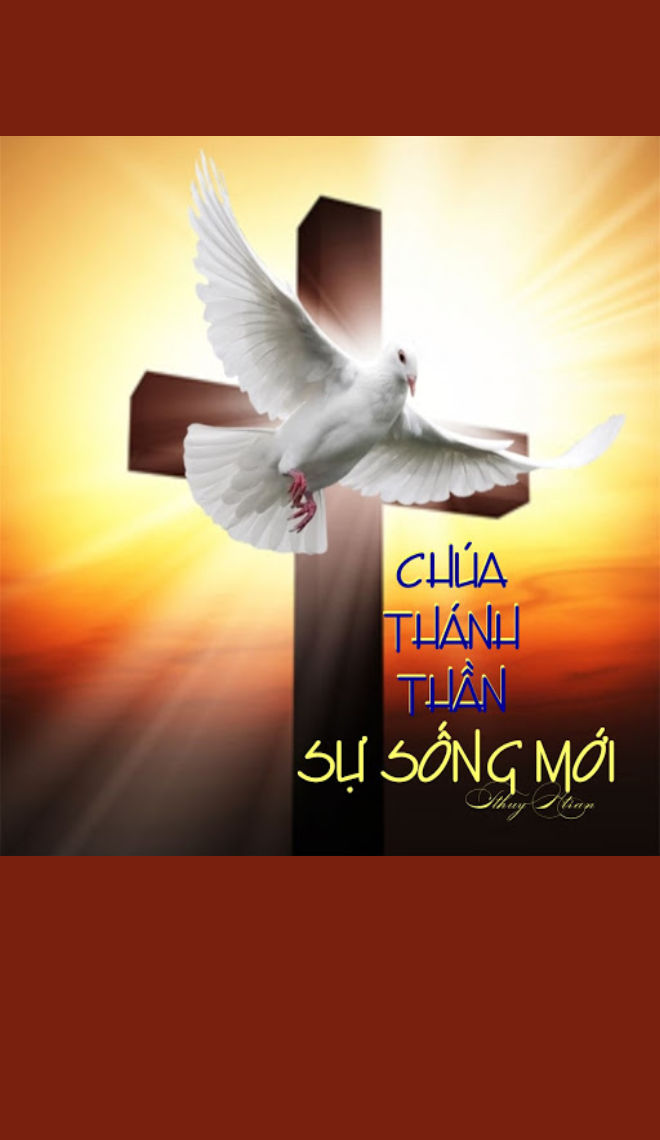 THÁNG 05/202301/05/2023
Thứ Hai IV Mùa Phục SinhThánh Giuse ThợBÀI ĐỌC I: St 1, 26 - 2, 3"Hãy sinh sôi nảy nở cho nhiều đầy mặt đất, và thống trị nó".Trích sách Sáng Thế.Thiên Chúa phán: "Chúng ta hãy dựng nên con người theo hình ảnh giống như Ta, để chúng làm chủ cá biển, chim trời, dã thú khắp mặt đất, và tất cả loài bò sát di chuyển trên mặt đất". Vậy Thiên Chúa đã tạo thành con người giống hình ảnh Chúa. Người tạo thành con người giống hình ảnh Thiên Chúa. Người tạo thành họ có nam có nữ. Thiên Chúa chúc phúc cho họ và phán rằng: "Hãy sinh sôi nảy nở cho nhiều đầy mặt đất, và thống thị nó, hãy bá chủ cá biển, chim trời và toàn thể sinh vật di chuyển trên mặt đất". Thiên Chúa phán: "Đây Ta ban cho các ngươi làm thức ăn mọi thứ cây cỏ mang hạt giống trên mặt đất, và toàn thể thảo mộc sinh trái có hạt tuỳ theo giống. Ta ban mọi thứ cây cỏ xanh tươi làm thức ăn cho mọi dã thú trên mặt đất, chim trời và toàn thể sinh vật di chuyển trên mặt đất". Và đã xảy ra như vậy. Thiên Chúa thấy mọi sự Người đã làm rất tốt đẹp. Qua một buổi chiều và một buổi sáng: đó là ngày thứ sáu. Thế là trời đất và mọi vật trang điểm của chúng đã hoàn thành. Ngày thứ bảy, Thiên Chúa đã hoàn tất công việc Người đã làm. Và sau khi hoàn tất công việc Người đã làm, thì ngày thứ bảy Người nghỉ ngơi. Người chúc phúc và thánh hoá ngày thứ bảy, vì trong ngày đó Người nghỉ việc tạo thành. Đó là lời Chúa.Hoặc: Cl 3, 14-15. 17. 23-24"Tất cả những gì anh em thực hiện, anh em hãy thành tâm thực hiện như cho Thiên Chúa, chớ không phải cho người đời".Trích thư của Thánh Phaolô Tông đồ gửi tín hữu Côlôxê.Anh em thân mến, trên hết mọi sự, anh em hãy có đức yêu thương, đó là dây ràng buộc điều toàn thiện. Nguyện cho bình an của Chúa Kitô làm chủ trong lòng anh em, sự bình an mà anh em đã được kêu gọi tới để làm nên một thân thể. Anh em hãy cảm tạ Thiên Chúa. Và tất cả những gì anh em làm, trong lời nói cũng như trong hành động, tất cả mọi chuyện, anh em hãy làm vì danh Chúa Giêsu Kitô, nhờ Người mà tạ ơn Thiên Chúa Cha. Tất cả những gì anh em thực hiện, anh em hãy thành tâm thực hiện như cho Thiên Chúa, chứ không phải cho người đời; vì anh em biết rằng anh em sẽ lãnh nhận phần thưởng gia nghiệp do Thiên Chúa trao ban, nên anh em hãy phục vụ Chúa Kitô. Đó là lời Chúa.ĐÁP CA: Tv 89, 2. 3-4. 12-13. 14 và 16Đáp: Lạy Chúa, xin củng cố sự nghiệp tay chúng con làm ra (c. 17c).1) Ôi Thiên Chúa, trước khi núi non sinh đẻ, trước khi địa cầu và vũ trụ nở ra, tự thuở này qua thuở kia, vẫn có Ngài. 2) Thực ngàn năm ở trước thiên nhan, tựa hồ như ngày hôm qua đã khuất, như một đêm thức giấc cầm canh. Chúa khiến con người trở về bụi đất, Ngài phán: "Hãy trở về gốc, hỡi con người". 3) Xin dạy chúng con biết đếm ngày giờ, để chúng con luyện được lòng trí khôn ngoan. Lạy Chúa, xin trở lại, chứ còn để tới bao giờ? Xin tỏ lòng xót thương tôi tớ của Ngài! 4) Xin cho chúng con sớm được no phỉ ân tình của Chúa, để chúng con được mừng rỡ hân hoan trọn đời sống chúng con. Xin cho các bầy tôi nhìn thấy sự nghiệp của Chúa, và cho con cháu họ được thấy vinh quang Ngài. ALLELUIA: Tv 67, 20Alleluia, alleluia! - Chúc tụng Chúa trong mọi ngày, Thiên Chúa là Đấng Cứu Độ chúng ta, Người vác lấy gánh nặng của chúng ta. - Alleluia.PHÚC ÂM: Mt 13, 54-58"Ông ta không phải là con bác phó mộc sao?"Tin Mừng Chúa Giêsu Kitô theo Thánh Matthêu.Khi ấy, Chúa Giêsu trở về quê nhà, giảng dạy dân chúng trong hội đường, họ bỡ ngỡ và nói rằng: "Bởi đâu ông này khôn ngoan và tài giỏi như thế? Ông không phải là con bác thợ mộc ư? Mẹ ông không phải là bà Maria? và Giacôbê, Giuse, Simon và Giuđa không phải là anh em của ông sao? Và tất cả chị em của ông không phải ở nơi chúng ta đó sao? Vậy bởi đâu ông được mọi điều ấy như thế?" Và họ lấy làm gai chướng về Người. Nhưng Chúa Giêsu nói với họ: "Không có tiên tri nào được vinh dự nơi quê hương và nơi nhà mình". Và Người không làm nhiều phép lạ tại đó, vì họ cứng lòng tin. Đó là lời Chúa.Thứ Hai IV Phục SinhBÀI ĐỌC I: Cv 11, 1-18"Thiên Chúa cũng ban cho dân ngoại ơn ăn năn sám hối để được sống".Trích sách Tông đồ Công vụ.Trong những ngày ấy, các tông đồ và anh em ở Giuđêa nghe tin rằng cả dân ngoại cũng đã đón nhận lời Thiên Chúa. Khi Phêrô lên Giêrusalem, các người đã chịu cắt bì trách móc người rằng: "Tại sao ngài vào nhà những kẻ không chịu cắt bì và ăn uống với họ?" Phêrô trình bày cho họ sự việc từ đầu đến cuối theo thứ tự sau đây: "Tôi đang ở tại thành Gióp-pê, lúc cầu nguyện, trong một thị kiến, tôi thấy một vật gì giống chiếc khăn lớn túm bốn góc, từ trời thả xuống sát bên tôi. Tôi chăm chú nhìn và thấy những con vật bốn chân, những mãnh thú, rắn rết và chim trời. Tôi nghe tiếng phán bảo tôi: 'Phêrô, hãy chỗi dậy giết mà ăn'. Tôi thưa: 'Lạy Chúa, không được, vì con không khi nào bỏ vào miệng con những đồ dơ nhớp hay bẩn thỉu'. Tiếng từ trời nói lần thứ hai: 'Vật gì Thiên Chúa cho là sạch, ngươi đừng nói là dơ nhớp'. Ba lần xảy ra như thế, và mọi sự lại được kéo lên trời. "Và ngay lúc đó, ba người từ Cêsarêa được sai đến nhà tôi ở. Thánh Thần truyền dạy tôi đừng ngần ngại đi với họ. Sáu anh em cùng đi với tôi, và chúng tôi vào nhà một người. Anh thuật lại cho chúng tôi biết: anh đã thấy thiên thần hiện ra thế nào; thiên thần đứng trong nhà anh và nói với anh rằng: 'Hãy sai người đến Gióp-pê tìm Simon có tên là Phêrô; người sẽ dạy ngươi những lời có sức làm cho ngươi và cả nhà ngươi được cứu độ'. Lúc tôi bắt đầu nói, Thánh Thần ngự xuống trên họ như ngự trên chúng ta lúc ban đầu. Bấy giờ tôi nhớ lại lời Chúa phán: 'Gioan đã rửa bằng nước, còn các con, các con sẽ được rửa bằng Thánh Thần'. Vậy, nếu Thiên Chúa ban cho họ cũng một ơn như đã ban cho chúng ta, là những kẻ tin vào Chúa Giêsu Kitô, thì tôi là ai mà có thể ngăn cản Thiên Chúa?" Nghe những lời ấy, họ thinh lặng và ca tụng Thiên Chúa rằng: "Vậy ra Thiên Chúa cũng ban cho dân ngoại ơn ăn năn sám hối để được sống". Đó là lời Chúa.ĐÁP CA: Tv 41, 2. 3; 42, 3. 4Đáp: Hồn con khát Chúa Trời, Chúa Trời hằng sống (Tv 41, 3a).1) Như nai rừng khát mong nguồn nước, hồn con khát Chúa, Chúa Trời ôi.  2) Hồn con khát Chúa Trời, Chúa Trời hằng sống; ngày nào con được tìm về ra mắt Chúa Trời!  3) Xin chiếu giãi quang minh và chân thực của Chúa, để những điều đó hướng dẫn con, đưa con lên núi thánh và cung lâu của Ngài.  4) Con sẽ tiến tới bàn thờ Thiên Chúa, đến cùng Thiên Chúa làm cho con được hoan hỉ mừng vui. Với cây cầm thụ, con sẽ ca ngợi Chúa, ôi Chúa là Thiên Chúa của con. ALLELUIA: Alleluia, alleluia! - Chúng con biết rằng Đức Kitô đã thật sự sống lại từ cõi chết: Lạy Vua chiến thắng, xin thương xót chúng con. - Alleluia.PHÚC ÂM: Ga 10, 11-18"Mục tử tốt lành thí mạng sống vì chiên".Tin Mừng Chúa Giêsu Kitô theo Thánh Gioan.Khi ấy, Chúa Giêsu phán: "Ta là mục tử tốt lành. Mục tử tốt lành thí mạng sống vì chiên. Kẻ làm thuê không phải là chủ chiên, và các chiên không phải là của người ấy, nên khi thấy sói đến, nó bỏ chiên mà trốn. Sói sẽ bắt chiên và làm chúng tản mát. Kẻ chăn thuê chạy trốn, vì là đứa chăn thuê, và chẳng tha thiết gì đến đàn chiên. Ta là mục tử tốt lành, Ta biết các chiên Ta, và các chiên Ta biết Ta. Cũng như Cha biết Ta và Ta biết Cha, và Ta thí mạng sống vì đàn chiên. Ta còn những chiên khác không thuộc đàn này; cả những chiên đó Ta cũng phải mang về đàn; chúng sẽ nghe tiếng Ta. Và sẽ chỉ có một đàn chiên và một chủ chiên. Vì lẽ này mà Cha yêu mến Ta, là Ta thí mạng sống để rồi lấy lại. Không ai cất mạng sống khỏi Ta, nhưng tự Ta, Ta thí mạng sống. Ta có quyền thí mạng sống và cũng có quyền lấy lại. Đó là mệnh lệnh Ta đã nhận nơi Cha Ta". Đó là lời Chúa.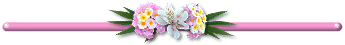 * Linh hồn chúng ta được Đấng Tối Cao yêu thương một cách đặc biệt, vượt trên khả năng nhận thức của bất kỳ tạo vật nào… Không thụ tạo nào có thể biết được Đấng Tạo Hóa yêu thương chúng ta bao nhiêu, ngọt ngào đến đâu và dịu dàng thế nào. Và do đó, với ân sủng và sự trợ giúp của Người, chúng ta có thể đứng vững trong Chúa Thánh Thần, mãi mãi thán phục tình yêu cao quí, vô biên, vượt quá phạm vi nhân loại mà Thiên Chúa Toàn Năng vì lòng tốt lành đã dành cho chúng ta. (Chân phúc Julian Norwich)* Mọi hình ảnh mờ nhạt về Thiên Chúa mà người ta có thể đạt được đều siêu vượt trên mọi đau đớn và mọi niềm vui mà nhân loại có thể nghĩ ra. (Thánh Catherine Genoa)02/05/2023Thứ Ba IV Phục SinhBÀI ĐỌC I: Cv 11, 19-26"Họ cũng rao giảng Chúa Giêsu cho người Hy-lạp".Trích sách Tông đồ Công vụ.Trong những ngày ấy, vì cơn bách hại xảy ra nhân dịp Têphanô bị giết, có nhiều người phải sống tản mác, họ đi đến Phênixê, Cyprô và Antiôkia, họ không rao giảng lời Chúa cho một ai ngoài những người Do-thái. Nhưng một ít người trong họ quê ở Cyprô và Xyrênê; khi đến Antiôkia, họ cũng rao giảng Chúa Giêsu cho người Hy-lạp nữa. Và tay Chúa ở với họ; nên có đông người tin trở về với Chúa. Tin đó thấu tai Hội Thánh Giêrusalem, nên người ta sai Barnaba đến Antiôkia. Khi đến nơi và thấy việc ơn Chúa thực hiện, ông vui mừng và khuyên bảo mọi người hãy vững lòng tin nơi Chúa; Barnaba vốn là người tốt lành, đầy Thánh Thần và lòng tin. Và có đoàn người đông đảo tin theo Chúa. Vậy Barnaba đi Tarxê tìm Saolô. Gặp được rồi, liền đưa Saolô về Antiôkia. Cả hai ở lại tại Hội Thánh đó trọn một năm, giảng dạy cho quần chúng đông đảo; chính tại Antiôkia mà các môn đồ lần đầu tiên nhận tên là Kitô hữu. Đó là lời Chúa.ĐÁP CA: Tv 86, 1-3. 4-5. 6-7Đáp: Hỡi muôn dân, hãy ngợi khen Chúa (Tv 116, 1a).1) Chúa yêu cơ sở Ngài thiết lập trên núi thánh; Ngài yêu cửa nhà Sion hơn mọi cư xá nhà Giacóp. Hỡi thành trì của Thiên Chúa, thiên hạ đang nói những điều hiển hách về ngươi. 2) Ta sẽ kể Rahab và Babel vào số người thờ phượng Ta, kìa Philitinh, Tyrô và dân Êthiôpi: những người này đã sinh ra tại đó. Và thiên hạ sẽ nói về Sion rằng: "Riêng từng người và hết mọi người đã sinh tại đó, chính Đấng Tối Cao đã củng cố thành này". 3) Chúa sẽ ghi chép vào sổ sách của chư dân rằng: "Những người này đã sinh ra tại đó". Và khi ca vũ, người ta sẽ ca rằng: "Mọi nguồn vui thú của tôi đều ở nơi ngươi". ALLELUIA: Alleluia, alleluia! - Chúa Kitô, Đấng tác tạo mọi loài, đã sống lại và đã xót thương nhân loại. - Alleluia.PHÚC ÂM: Ga 10, 22-30"Tôi và Cha Tôi là một".Tin Mừng Chúa Giêsu Kitô theo Thánh Gioan.Khi ấy, người ta mừng lễ Cung Hiến tại Giêrusalem. Bấy giờ là mùa đông. Chúa Giêsu đi bách bộ tại đền thờ, dưới cửa Salômôn. Người Do-thái vây quanh Người và nói: "Ông còn để chúng tôi thắc mắc cho đến bao giờ? Nếu ông là Đức Kitô, thì xin ông nói rõ cho chúng tôi biết". Chúa Giêsu đáp: "Tôi đã nói với các ông mà các ông không tin. Những việc Tôi làm nhân danh Cha Tôi, làm chứng về Tôi. Nhưng các ông không tin, vì các ông không thuộc về đàn chiên tôi. Chiên Tôi thì nghe tiếng Tôi, Tôi biết chúng và chúng theo Tôi. Tôi cho chúng được sống đời đời, chúng sẽ không bao giờ hư mất, và không ai có thể cướp được chúng khỏi tay Tôi. Điều mà Cha Tôi ban cho Tôi, thì cao trọng hơn tất cả, và không ai có thể cướp được khỏi tay Cha Tôi. Tôi và Cha Tôi là một". Đó là lời Chúa.* Tôi đã mắc một lầm lỗi nghiêm trọng…. Nếu như tôi đã bắt đầu nhận ra một người yêu thích tôi, và tôi cũng đem lòng yêu thích người ấy, tôi sẽ say mê người ấy đến độ trí nhớ của tôi thường hướng đến người ấy và lúc nào cũng nghĩ về người ấy, mặc dù tôi không chủ ý xúc phạm đến Thiên Chúa…. Nhưng sau khi tôi đã được nhìn thấy vẻ đẹp của Chúa [trong một thị kiến], thì tôi không còn thấy ai sánh được với Đấng mà tư tưởng của tôi muốn nghĩ đến nữa. (Thánh Teresa Avila)03/05/2023Thứ Tư IV Phục SinhThánh Philípphê Và Thánh GiacôbêBÀI ĐỌC I: 1 Cr 15, 1-8"Chúa hiện ra với Giacôbê, rồi với tất cả các Tông đồ".Trích thư thứ nhất của Thánh Phaolô Tông đồ gửi tín hữu Côrintô. Anh em thân mến, tôi xin nhắc lại cho anh em Tin Mừng mà tôi đã rao giảng cho anh em, và anh em đã lãnh nhận và đang tin theo, nhờ đó anh em được cứu độ, nếu anh em tuân giữ lời lẽ tôi đã rao giảng cho anh em, bằng không anh em đã tin cách vô ích. Tôi đã rao truyền cho anh em trước tiên điều mà chính tôi đã nhận lãnh: đó là Đức Kitô đã chết vì tội lỗi chúng ta, đúng theo như lời Thánh Kinh. Người được mai táng và ngày thứ ba Người đã sống lại đúng theo như lời Thánh Kinh. Người đã hiện ra với ông Kêpha, rồi sau với mười một vị. Sau đó, Người đã hiện ra với hơn năm trăm anh em trong một lúc; nhiều người trong số anh em đó hãy còn sống tới nay, nhưng có vài người đã chết. Thế rồi Người hiện ra với Giacôbê, rồi với tất cả các Tông đồ. Sau cùng, Người cũng hiện ra với chính tôi như với đứa con đẻ non. Đó là lời Chúa.ĐÁP CA: Tv 18, 2-3. 4-5Đáp: Tiếng chúng đã vang cùng trái đất (c. 5a).1) Trời xanh tường thuật vinh quang Thiên Chúa, thanh không kể ra sự nghiệp tay Người. Ngày này nhắc nhủ cho ngày khác, đêm này truyền tụng cho đêm kia. 2) Đây không phải lời cũng không phải tiếng, mà âm thanh chúng không thể lọt tai. Nhưng tiếng chúng đã vang cùng trái đất, và lời chúng truyền ra khắp cõi địa cầu. ALLELUIA: Ga 14, 6b và 9cAlleluia, alleluia! - Chúa phán: "Thầy là đường, là sự thật và là sự sống. Hỡi Philipphê, ai thấy Thầy là xem thấy Cha Thầy". - Alleluia.PHÚC ÂM: Ga 14, 6-14"Nếu điều gì các con nhân danh Thầy mà xin, Thầy sẽ làm cho".Tin Mừng Chúa Giêsu Kitô theo Thánh Gioan.Khi ấy, Chúa Giêsu phán cùng Tôma rằng: "Thầy là đường, là sự thật và là sự sống. Không ai đến được với Cha mà không qua Thầy. Nếu các con biết Thầy, thì cũng biết Cha Thầy. Ngay từ bây giờ, các con biết và đã xem thấy Người". Philipphê thưa: "Lạy Thầy, xin tỏ cho chúng con xem thấy Cha và như thế là đủ cho chúng con". Chúa Giêsu nói cùng ông rằng: "Thầy ở với các con bấy lâu rồi, thế mà con chưa biết Thầy ư? Philipphê, ai thấy Thầy là xem thấy Cha. Sao con lại nói: 'Xin tỏ cho chúng con xem thấy Cha?' Con không tin Thầy ở trong Cha, và Cha ở trong Thầy ư? Những điều Thầy nói với các con, không phải tự mình mà nói, nhưng chính Cha ở trong Thầy, Ngài làm mọi việc. Các con hãy tin rằng Thầy ở trong Cha, và Cha ở trong Thầy. Ít ra các con hãy tin vì các việc Thầy đã làm. Thật, Thầy bảo thật các con: Ai tin vào Thầy, người ấy sẽ làm được những việc Thầy đã làm. Người ấy còn làm được những việc lớn lao hơn, vì Thầy về với Cha. Và điều gì các con nhân danh Thầy mà xin Cha, Thầy sẽ làm, để Cha được vinh hiển trong Con. Nếu điều gì các con nhân danh Thầy mà xin cùng Thầy, Thầy sẽ làm cho". Đó là lời Chúa.* Hãy học để biết sống với ý hướng yêu mến, mong đợi Thiên Chúa trong trạng thái tĩnh lặng.Chiêm niệm chính là sự thông trào ẩn nhiệm, an bình và yêu mến của Thiên Chúa, nếu được chấp nhận, nó hun đốt linh hồn trong ngọn lửa Thánh Thần tình yêu. (Thánh Gioan Thánh Giá)04/05/2023Thứ Năm IV Phục SinhBÀI ĐỌC I: Cv 13, 13-25"Bởi dòng dõi Đavít, Thiên Chúa đã ban Đức Giêsu làm Đấng Cứu Độ". Trích sách Tông đồ Công vụ.Rời Paphô, Phaolô và các bạn vượt biển đến Perghê xứ Pamphy-lia; còn Gioan từ biệt các ngài, và trở về Giêrusalem. Hai ngài sang qua Perghê và đến Antiôkia xứ Pisiđia; ngày Sabbat, các ngài vào ngồi trong hội đường. Sau khi đọc sách luật và các tiên tri, những thủ lãnh nhà hội đường sai người đến nói với các ngài rằng: "Hỡi anh em, nếu ai trong anh em có lời khuyên bảo dân chúng, xin hãy nói". Phaolô đứng lên, giơ tay ra hiệu cho mọi người yên lặng và nói: "Hỡi người Israel và những kẻ kính sợ Thiên Chúa, hãy nghe đây. Thiên Chúa dân Israel đã chọn Tổ phụ chúng ta, Người đã thăng tiến dân Người khi họ còn cư ngụ trong nước Ai-cập và Người ra tay mạnh mẽ đưa cha ông chúng ta ra khỏi nước ấy. Trong thời gian bốn mươi năm, Người chịu đựng thói xấu họ trong hoang địa; và sau khi đã tiêu diệt bảy dân tộc trong đất Canaan, Người đã cho họ chiếm đất của các dân tộc ấy gần bốn trăm năm mươi năm; và sau đó, Người ban cho họ các thẩm phán cho đến tiên tri Samuel. Kế đó, họ xin một nhà vua và Thiên Chúa cho Saolê, con ông Cis, thuộc chi họ Bengiamin, cai trị họ bốn mươi năm. Sau khi loại bỏ Saolê, Chúa đã đặt Đavít lên làm vua dân Người, để chứng nhận điều đó, chính Người đã phán: 'Ta đã gặp được Đavít con của Giêsê, người vừa ý Ta, người sẽ thi hành mọi ý muốn của Ta'. "Bởi dòng dõi Đavít, theo lời hứa, Thiên Chúa ban cho Israel Đức Giêsu làm Đấng Cứu Độ, Đấng mà Gioan đã báo trước khi người đến rao giảng phép rửa thống hối cho toàn dân Israel. Khi Gioan hoàn tất hành trình, ngài tuyên bố: 'Tôi không phải là người mà anh em lầm tưởng; nhưng đây, Người sẽ đến sau tôi mà tôi không đáng cởi dây giày dưới chân Người' ". Đó là lời Chúa.ĐÁP CA: Tv 88, 2-3. 21- 22. 25 và 27Đáp: Lạy Chúa, con sẽ ca ngợi tình thương của Chúa tới muôn đời (c. 2a).1) Con sẽ ca ngợi tình thương của Chúa tới muôn đời; qua mọi thế hệ, miệng con loan truyền lòng trung thành Chúa. Vì Ngài đã phán: "Tình thương của Ta đứng vững muôn đời", trên cõi trời cao, Ngài thiết lập lòng trung tín. 2) Ta đã gặp Đavít là tôi tớ của Ta. Ta đã xức dầu thánh của Ta cho người, để tay Ta bang trợ người luôn mãi, và cánh tay Ta củng cố thân danh người. 3) Thành tín và ân sủng của Ta hằng ở với người, và nhân danh Ta, sức mạnh người tăng thêm mãi. Chính người sẽ thưa cùng Ta: "Chúa là Cha con, là Thiên Chúa và Tảng Đá cứu độ của con". ALLELUIA: Mt 28, 19 và 20Alleluia, alleluia! - Các con hãy đi giảng dạy muôn dân: Thầy ở cùng các con mọi ngày cho đến tận thế. - Alleluia.PHÚC ÂM: Ga 13, 16-20"Ai đón nhận kẻ Thầy sai, là đón nhận Thầy".Tin Mừng Chúa Giêsu Kitô theo Thánh Gioan.Sau khi đã rửa chân các môn đệ, Chúa Giêsu phán với các ông: "Thật, Thầy bảo thật các con: Tôi tớ không trọng hơn chủ, kẻ được sai không trọng hơn đấng đã sai mình. Nếu các con biết điều đó mà thực hành thì có phúc. Thầy không nói về tất cả các con, vì Thầy biết những kẻ Thầy đã chọn, nhưng lời Thánh Kinh sau đây phải được ứng nghiệm: Chính kẻ ăn bánh của Ta sẽ giơ gót lên đạp Ta. Thầy nói điều đó với các con ngay từ bây giờ, trước khi sự việc xảy đến, để một khi xảy đến, các con tin rằng: Thầy là ai. Thật, Thầy bảo thật các con: Ai đón nhận kẻ Thầy sai, là đón nhận Thầy, và ai đón nhận Thầy là đón nhận Đấng đã sai Thầy". Đó là lời Chúa.05/05/2023Thứ Sáu IV Phục SinhBÀI ĐỌC I: Cv 13, 26-33"Thiên Chúa đã làm trọn lời hứa khi cho Đức Giêsu sống lại".Trích sách Tông đồ Công vụ.Trong những ngày ấy, khi Phaolô đến Antiôkia thuộc xứ Pisiđia, ông lên tiếng trong hội đường rằng: "Thưa chư huynh, con cháu Abraham, và những người kính sợ Thiên Chúa ở giữa chư huynh, lời cứu độ đó đã được rao giảng cho chư huynh. Những người cư ngụ ở Giêrusalem và các thủ lãnh của họ đã không nhìn nhận Đức Giêsu và các lời tiên tri mà họ đọc mỗi ngày Sabbat; thế mà họ đã làm ứng nghiệm lời tiên tri khi lên án Người. Và dầu không thấy nơi Người lý do nào đáng phải chết, họ cũng xin Philatô cho giết Người. Và khi đã hoàn tất mọi điều đã chép về Người, họ đã tháo Người xuống khỏi cây thập giá và mai táng Người trong mồ. Nhưng Thiên Chúa đã cho Người sống lại từ cõi chết vào ngày thứ ba. Và trong nhiều ngày, Người đã hiện ra với những kẻ đã cùng với Người từ Galilêa lên Giêrusalem. Bây giờ những kẻ đó là những chứng nhân của Người trước mặt dân chúng. "Phần chúng tôi, chúng tôi loan báo cho chư huynh hay rằng: lời hứa ban cho tổ phụ chúng ta, Thiên Chúa đã làm hoàn tất cho chúng ta là con cháu các ngài, khi làm cho Đức Giêsu sống lại, như đã chép trong thánh vịnh thứ hai rằng: 'Con là Con Cha, hôm nay Cha đã sinh ra Con' ". Đó là lời Chúa.ĐÁP CA: Tv 2, 6-7. 8-9. 10-11Đáp: Con là thái tử của Cha, hôm nay Cha đã sinh thành ra Con (c. 7).1) Chính Ta đã đặt vương nhi Ta trên Sion, núi thánh của Ta. Ta sẽ tuyên rao thánh chỉ của Chúa: Chúa đã phán bảo cùng Ta: "Con là thái tử của Cha, hôm nay Cha đã sinh thành ra Con". 2) Hãy xin Cha và Cha sẽ cho Con được chư dân làm phần sản nghiệp, và cùng kiệt cõi đất làm gia tài. Con sẽ cai trị chúng bằng cây gậy sắt, như bình thợ gốm, Con đem nghiền nát chúng ra.  3) Giờ đây, hỡi các vua, hãy nên hiểu biết, quân vương mặt đất nên giác ngộ. Hãy kính sợ làm tôi Chúa và hân hoan mừng Người, hãy khiếp run tỏ bày sự vâng phục Chúa. ALLELUIA: Alleluia, alleluia! - Chúa Kitô đã sống lại ra khỏi mồ, Người đã chịu treo trên thập giá vì chúng ta. - Alleluia.PHÚC ÂM: Ga 14, 1-6"Thầy là đường, là sự thật và là sự sống".Tin Mừng Chúa Giêsu Kitô theo Thánh Gioan.Khi ấy, Chúa Giêsu phán cùng các môn đệ rằng: "Lòng các con đừng xao xuyến. Hãy tin vào Thiên Chúa và tin vào Thầy. Trong nhà Cha Thầy có nhiều chỗ ở, nếu không, Thầy đã nói với các con rồi; Thầy đi để dọn chỗ cho các con. Và khi Thầy đã ra đi và dọn chỗ các con rồi, Thầy sẽ trở lại đem các con đi với Thầy, để Thầy ở đâu thì các con cũng ở đó. Thầy đi đâu, các con đã biết đường rồi". Ông Tôma thưa Người rằng: "Lạy Thầy, chúng con không biết Thầy đi đâu, làm sao chúng con biết đường đi?" Chúa Giêsu đáp: "Thầy là đường, là sự thật, và là sự sống. Không ai đến được với Cha mà không qua Thầy". Đó là lời Chúa.* Các tôi trung của Thiên Chúa có tập quán phòng sẵn một số lời nguyện tắt và suốt ngày thường xuyên dâng lên trời cao, hướng tâm trí về Thiên Chúa từ nơi đầm lầy thế gian. (Thánh Philip Neri)06/05/2023Thứ Bảy IV Phục SinhBÀI ĐỌC I: Cv 13, 44-52"Đây chúng tôi quay về phía các dân ngoại".Trích sách Tông đồ Công vụ.Đến ngày Sabbat sau, hầu hết cả thành đều đến nghe lời Thiên Chúa. Các người Do-thái thấy đám đông dân chúng, thì đâm ghen tương, nói lộng ngôn, chống lại các điều Phaolô giảng dạy. Phaolô và Barnaba can đảm nói rằng: "Phải giảng lời Thiên Chúa cho các ngươi trước tiên, nhưng vì các ngươi từ chối lời Thiên Chúa và tự cho mình không xứng đáng sống đời đời, thì đây chúng tôi quay về phía các dân ngoại; vả lại Chúa đã truyền lệnh cho chúng tôi rằng: 'Ta đặt ngươi làm ánh sáng muôn dân, để ngươi nên ơn cứu độ cho đến tận cùng trái đất' ". Nghe vậy, các dân ngoại hân hoan ca tụng lời Chúa; những ai được Chúa tiền định hưởng sự sống đời đời, thì tin theo, nên lời Chúa được rao giảng khắp cả vùng. Những người Do-thái xúi giục các phụ nữ khá giả đã tòng giáo, các thân hào trong thành, bắt bớ Phaolô và Barnaba, rồi trục xuất hai ngài ra khỏi ranh giới xứ họ. Còn hai ngài, sau khi phủi bụi chân lại cho họ, hai ngài đi đến Icôniô. Còn các môn đồ thì đầy hân hoan và Thánh Thần. Đó là lời Chúa.ĐÁP CA: Tv 97, 1. 2-3ab. 3cd-4Đáp: Khắp nơi bờ cõi địa cầu đã nhìn thấy ơn cứu độ của Thiên Chúa chúng ta (c. 3c).1) Hãy ca mừng Chúa một bài ca mới, vì Người đã làm nên những điều huyền diệu. Tay hữu Người đã tạo cho Người cuộc chiến thắng, cùng với cánh tay thánh thiện của Người. 2) Chúa đã công bố ơn cứu độ của Người, trước mặt chư dân Người tỏ rõ đức công minh. Người đã nhớ lại lòng nhân hậu và trung thành để sủng ái nhà Israel. 3) Khắp nơi bờ cõi địa cầu đã nhìn thấy ơn cứu độ của Thiên Chúa chúng ta. Toàn thể địa cầu hãy reo mừng Chúa, hãy hoan hỉ, mừng vui và đàn ca. ALLELUIA: Cl 3, 1Alleluia, alleluia! - Nếu anh em sống lại làm một với Đức Kitô, thì anh em hãy tìm kiếm những sự cao siêu trên trời, nơi Đức Kitô đang ngự bên hữu Thiên Chúa. - Alleluia.PHÚC ÂM: Ga 14, 7-14"Ai thấy Thầy là xem thấy Cha".Tin Mừng Chúa Giêsu Kitô theo Thánh Gioan.Khi ấy, Chúa Giêsu phán cùng các môn đệ rằng: "Nếu các con biết Thầy, thì cũng biết Cha Thầy. Ngay từ bây giờ, các con biết và đã xem thấy Người". Philipphê thưa: "Lạy Thầy, xin tỏ cho chúng con xem thấy Cha và như thế là đủ cho chúng con". Chúa Giêsu nói cùng ông rằng: "Philipphê, Thầy ở với các con bấy lâu rồi, thế mà con chưa biết Thầy ư? Ai thấy Thầy là xem thấy Cha. Sao con lại nói: Xin tỏ cho chúng con xem thấy Cha? Con không tin rằng Thầy ở trong Cha và Cha ở trong Thầy ư? Những điều Thầy nói với các con, không phải tự mình mà nói, nhưng chính Cha ở trong Thầy, Ngài làm mọi việc. Các con hãy tin rằng Thầy ở trong Cha, và Cha ở trong Thầy. Ít ra các con hãy tin, vì các việc Thầy đã làm. Thật, Thầy bảo thật các con: Ai tin vào Thầy, người ấy sẽ làm được những việc Thầy đã làm; người ấy còn làm được những việc lớn lao hơn, vì Thầy về với Cha. Và điều gì các con nhân danh Thầy mà xin Cha, Thầy sẽ làm, để Cha được vinh hiển trong Con. Nếu điều gì các con nhân danh Thầy mà xin cùng Thầy, Thầy sẽ làm cho". Đó là lời Chúa.* Tôi không cần gì ngoài một mình Thiên Chúa, và được tan biến trong cõi lòng của Người. (Thánh Margaret Mary Alacoque) 07/05/2023Chúa Nhật V Mùa Phục SinhBÀI ĐỌC I: Cv 6, 1-7"Họ chọn bảy người đầy Thánh Thần".Trích sách Tông đồ Công vụ.Trong những ngày ấy, số môn đồ gia tăng, nên xảy ra việc các người Hy-lạp kêu trách các người Do-thái, vì trong việc phục vụ hằng ngày, người ta khinh miệt các bà goá trong nhóm họ. Nên Mười hai Vị triệu tập toàn thể môn đồ đến và bảo: "Chúng tôi bỏ việc rao giảng lời Chúa mà lo đi giúp bàn, thì không phải lẽ. Vậy thưa anh em, anh em hãy chọn lấy bảy người trong anh em có tiếng tốt, đầy Thánh Thần và khôn ngoan, để chúng tôi đặt họ làm việc đó. Còn chúng tôi, thì sẽ chuyên lo cầu nguyện và phục vụ lời Chúa".Cả đoàn thể đều tán thành lời các ngài, và chọn Têphanô, một người đầy đức tin và Thánh Thần, và chọn Philipphê, Prôcô, Nicanô, Timon, Parmêna, và Nicôla quê ở Antiôkia. Họ đưa mấy vị đó đến trước mặt các Tông đồ. Các ngài cầu nguyện và đặt tay trên các vị đó.Lời Chúa lan tràn, và số môn đồ ở Giêrusalem gia tăng rất nhiều. Cũng có đám đông tư tế vâng phục đức tin. Đó là lời Chúa.ĐÁP CA: Tv 32, 1-2. 4-5. 18-19Đáp: Lạy Chúa, xin tỏ lòng từ bi Chúa cho chúng con, như chúng con đã trông cậy Chúa (c. 22).1) Người hiền đức, hãy hân hoan trong Chúa! Ca ngợi là việc của những kẻ lòng ngay. Hãy ngợi khen Chúa với cây đàn cầm, với đàn mười dây, hãy xướng ca mừng Chúa. 2) Vì lời Chúa là lời chân chính, bao việc Chúa làm đều đáng cậy tin. Chúa yêu chuộng điều công minh chính trực, địa cầu đầy ân sủng Chúa. 3) Kìa Chúa để mắt coi những kẻ kính sợ Người, nhìn xem những ai cậy trông ân sủng của Người, để cứu gỡ họ khỏi tay thần chết, và nuôi dưỡng họ trong cảnh cơ hàn. BÀI ĐỌC II: 1 Pr 2, 4-9"Anh em là dòng giống được tuyển chọn, là hàng tư tế vương giả".Trích thư thứ nhất của Thánh Phêrô Tông đồ.Anh em thân mến, khi đến cùng Chúa là tảng đá sống động, bị người ta loại bỏ, nhưng đã được Thiên Chúa tuyển chọn và tôn vinh, chính anh em như những tảng đá sống động, xây dựng toà nhà thiêng liêng, chức vụ tư tế thánh thiện, để hiến dâng của lễ thiêng liêng đáng Thiên Chúa chấp nhận nhờ Đức Giêsu Kitô. Vì thế, có lời Thánh Kinh rằng: "Đây Ta đặt tại Sion tảng đá góc tường, được tuyển chọn và quý giá, ai tin Người, sẽ không phải hổ thẹn". Vậy, vinh dự cho anh em là những kẻ tin; nhưng đối với những kẻ không tin, thì tảng đá mà thợ xây loại bỏ, đã trở thành đá góc tường, đá vấp ngã và đá chướng ngại cho những kẻ chống lại và không tin lời Chúa, và số phận của họ là thế. Còn anh em là dòng giống được tuyển chọn, là hàng tư tế vương giả, là dân tộc thánh thiện, dân riêng của Chúa, để rao giảng quyền năng của Đấng đã gọi anh em ra khỏi tối tăm mà vào ánh sáng kỳ diệu của Người. Đó là lời Chúa.ALLELUIA: Ga 14, 6Alleluia, alleluia! - Chúa phán: "Thầy là đường, là sự thật và là sự sống; không ai đến được với Cha mà không qua Thầy". - Alleluia.PHÚC ÂM: Ga 14, 1-12"Thầy là đường, là sự thật và là sự sống".Tin Mừng Chúa Giêsu Kitô theo Thánh Gioan.Khi ấy, Chúa Giêsu phán cùng các môn đệ rằng: "Lòng các con đừng xao xuyến. Hãy tin vào Thiên Chúa và tin vào Thầy. Trong nhà Cha Thầy có nhiều chỗ ở, nếu không, Thầy đã nói với các con rồi; Thầy đi để dọn chỗ cho các con. Và khi Thầy đã ra đi và dọn chỗ cho các con rồi, Thầy sẽ trở lại đem các con đi với Thầy, để Thầy ở đâu thì các con cũng ở đó. Thầy đi đâu, các con đã biết đường rồi". Ông Tôma thưa Người rằng: "Lạy Thầy, chúng con không biết Thầy đi đâu, làm sao chúng con biết đường đi?" Chúa Giêsu đáp: "Thầy là đường, là sự thật và là sự sống. Không ai đến được với Cha mà không qua Thầy. Nếu các con biết Thầy, thì cũng biết Cha Thầy. Ngay từ bây giờ các con biết và đã xem thấy Người". Philipphê thưa: "Lạy Thầy, xin tỏ cho chúng con xem thấy Cha, và như thế là đủ cho chúng con". Chúa Giêsu nói cùng ông rằng: "Thầy ở với các con bấy lâu rồi, thế mà con chưa biết Thầy ư, Philipphê? Ai thấy Thầy là xem thấy Cha, sao con lại nói 'Xin tỏ cho chúng con xem thấy Cha'? Con không tin rằng Thầy ở trong Cha và Cha ở trong Thầy ư? Những điều Thầy nói với các con, không phải tự mình mà nói, nhưng chính Cha ở trong Thầy, Ngài làm mọi việc. Các con hãy tin rằng Thầy ở trong Cha, và Cha ở trong Thầy. Ít ra các con hãy tin vì các việc Thầy đã làm. Thật, Thầy bảo thật các con: Ai tin vào Thầy, người ấy sẽ làm những việc Thầy đã làm. Người ấy còn làm được những việc lớn lao hơn, vì Thầy về với Cha". Đó là lời Chúa.* Đừng bao giờ đọc những quyển sách mà bạn không biết rõ… cho dù xét trên phương diện văn chương, những quyển sách xấu xa ấy được viết rất hay. Tôi xin hỏi điều này: bạn có dám uống một thức gì đó mà bạn biết đã bị pha độc chỉ vì nó được đựng trong một chiếc tách bằng vàng hay không? (Thánh Gioan Bosco)* Thật đáng buồn cho linh hồn nào ước muốn lánh xa những sự hào nhoáng phù hoa nhưng lại hướng về thế gian để đón nhận những câu chuyện khườn lười và nhạt nhẽo, thay vì chỉ biết đàm đạo với mình Thiên Chúa, họ mở mắt mà chỉ thấy toàn thế gian, chứ không phải những cảnh quang thiên đàng. (Thánh Gemma Galgani)08/05/2023Thứ Hai V Mùa Phục SinhBÀI ĐỌC I: Cv 14, 5-17 (Hl 5-18)"Chúng tôi rao giảng cho các người bỏ các thần này mà trở về với Thiên Chúa hằng sống".Trích sách Tông đồ Công vụ.Trong những ngày ấy, tại Icônia có phong trào người dân ngoại và người Do-thái cùng các thủ lãnh của họ định ngược đãi và ném đá Phaolô và Barnaba. Biết thế, hai ngài trốn sang các thành thuộc Lycaonia là Lystra, Đerbê và khắp vùng phụ cận, và rao giảng Tin Mừng ở đó. Lúc ấy tại Lystra có người bại chân từ lòng mẹ, anh chỉ ngồi và không hề đi được. Anh nghe Phaolô giảng dạy. Phaolô chăm chú nhìn anh, thấy anh có lòng tin để được cứu chữa, nên nói lớn tiếng rằng: "Hãy chỗi dậy và đứng thẳng chân lên". Anh liền nhảy lên và bước đi. Dân chúng thấy việc Phaolô làm, thì la to bằng tiếng Lycaonia rằng: "Các vị thần mặc lớp người phàm đã xuống với chúng ta". Họ gọi Barnaba là thần Giupitê và Phaolô là thần Mercuriô, vì chính ngài giảng. Thầy sãi thần Giupitê ở ngoại thành, mang bò và vòng hoa đến trước cửa: ông toan hợp cùng dân tế thần. Nghe tin ấy, các tông đồ Barnaba và Phaolô liền xé áo mình ra, xông vào đám dân chúng mà la lên rằng: "Hỡi các ngươi, các ngươi làm gì thế? Chúng tôi cũng là loài hay chết, là người như các ngươi, là những kẻ rao giảng cho các người bỏ các thần này mà trở về với Thiên Chúa hằng sống, Đấng tạo thành trời đất, biển cả và mọi vật trong đó. Trong các thế hệ trước đây, Người đã để mặc cho mọi dân tộc đi theo đường lối riêng mình; dầu vậy, Người không hề để thiếu sót những dấu chứng về Người, Người ban phát muôn ơn lành, cho mưa từ trời xuống cho các ngươi và mùa màng hoa trái, cho các ngươi được no lòng phỉ dạ". Dầu nói thế, các ngài cũng phải vất vả lắm mới ngăn cản được dân chúng khỏi tế các ngài. Đó là lời Chúa.ĐÁP CA: Tv 113B, 1-2. 3-4. 15-16Đáp: Lạy Chúa, không phải cho chúng con, nhưng xin cho danh Ngài rạng sáng (c. 1).1) Không phải cho chúng con, lạy Chúa, không phải cho chúng con, nhưng xin cho danh Ngài rạng sáng, vì đức từ bi, vì lòng trung tín của Ngài. Tại sao Chúa để chư dân người ta nói: "Thiên Chúa của bọn này ở đâu?"  2) Thiên Chúa chúng tôi ngự trên trời, phàm điều chi Ngài ưng ý, Ngài đã thực thi. Thần tượng của họ bằng bạc với vàng, đó là sự vật do tay loài người tác tạo. 3) Anh em đã được Chúa ban phúc lành, Chúa là Đấng đã tạo thành trời đất. Trời là trời của Chúa, còn đất thì Chúa đã tặng con cái loài người. ALLELUIA: Cl 3, 1Alleluia, alleluia! - Nếu anh em sống lại làm một với Đức Kitô, thì anh em hãy tìm kiếm những sự cao siêu trên trời, nơi Đức Kitô đang ngự bên hữu Thiên Chúa. - Alleluia.PHÚC ÂM: Ga 14, 21-26"Đấng Phù Trợ mà Cha sẽ sai đến, Người sẽ dạy các con mọi điều". Tin Mừng Chúa Giêsu Kitô theo Thánh Gioan.Khi ấy, Chúa Giêsu phán cùng các môn đệ rằng: "Ai nghe các giới răn Thầy truyền và tuân giữ, người ấy là kẻ yêu mến Thầy, và ai yêu mến Thầy, sẽ được Cha Thầy yêu mến, và Thầy cũng yêu mến và tỏ mình ra cho người ấy". Ông Giuđa, không phải Giuđa Iscariô, thưa Người rằng: "Lạy Thầy, tại sao Thầy sẽ tỏ mình ra cho chúng con, mà không tỏ cho thế gian?" Chúa Giêsu trả lời: "Ai yêu mến Thầy, sẽ giữ lời Thầy, và Cha Thầy sẽ yêu mến người ấy, và Chúng Ta sẽ đến và ở trong người ấy. Kẻ không yêu mến Thầy, thì không giữ lời Thầy. Lời mà các con nghe, không phải là của Thầy, nhưng là của Cha, Đấng đã sai Thầy. Thầy đã nói với các con những điều này khi còn ở với các con. Nhưng Đấng Phù Trợ, là Thánh Thần, mà Cha sẽ sai đến nhân danh Thầy, chính Người sẽ dạy các con mọi điều và sẽ nhắc nhở cho các con tất cả những gì Thầy đã nói với các con". Đó là lời Chúa.* Khi nhìn vào tấm gương và không thấy khuôn mặt của mình, tự nhiên tôi thấy có một cảm giác nào đó trổi dậy trong tôi; khi nhìn vào thế giới sống động nhộn nhịp này, và tôi không thấy hình ảnh của Đấng Tạo Thành nên nó… Phải chăng có một tiếng nói, nói rất rõ ràng trong lương tâm và tâm hồn của tôi rằng: tôi là một kẻ vô thần…. (Đấng đáng kính hồng y John Henry Newman)* Tâm trí của con… phải đầy tràn tình yêu Thiên Chúa, và quên lãng bản thân con. Nó phải đầy tràn sự chiêm niệm và niềm vui về mối phúc thật của Cha, cảm thương và buồn đau với những nỗi khổ của Cha, vui mừng vì những niềm vui của Cha…. Nó phải là một tâm trí đầy tràn tình yêu đồng loại vì Cha, bởi Cha yêu thương mọi người như một hiền phụ yêu thương con cái. Nó phải đầy tràn niềm khát khao những của thiêng liêng và vật chất dành cho mọi người vì Cha. Nó phải là một tâm trí tự do, tĩnh lặng và bình an…. Đừng để nó bị quấy động vì những thứ tủn mủn. Hãy vứt bỏ những chuyện lặt vặt và cố sống như trên cõi cao sang, không phải vì kiêu căng, nhưng vì tình yêu. (Đấng đáng kính Charles de Foucauld)* Giữa lòng đại dương những phù phiếm và lễ lạc này, tôi cảm thấy trong tâm hồn một khắc khoải muốn học biết cầu nguyện. Tôi đã tìm hỏi, tôi đã đọc sách, tôi đã giữ mình hết sức trước sự hiện diện của Thiên Chúa. Bằng đó việc đã đủ giúp tôi bắt đầu nhìn thấy một ánh sáng rạng ngời chiếu giãi trên cái hư không của những sự trần thế, cái phù phiếm của cuộc đời, và vẻ đẹp của Thiên Chúa. (Đầy tớ Chúa Concepción Cabrera de Armida)09/05/2023Thứ Ba V Mùa Phục SinhBÀI ĐỌC I: Cv 14, 18-27 (Hl 19-28)"Các ngài thuật cho giáo đoàn nghe những gì Thiên Chúa đã làm với các ngài".Trích sách Tông đồ Công vụ.Trong những ngày ấy, có mấy người Do-thái từ Antiôkia và Icôniô đến xúi giục dân chúng. Họ ném đá Phaolô, và tưởng rằng Phaolô đã chết, nên kéo ngài ra bỏ ngoài thành. Nhưng đang khi các môn đồ đứng xung quanh ngài, ngài liền chỗi dậy đi vào thành, và hôm sau, ngài cùng Barnaba đi sang Đerbê. Khi đã rao giảng Tin Mừng cho thành này và dạy dỗ được nhiều người, các ngài trở lại Lystra, Icôniô và Antiôkia, củng cố tinh thần các môn đồ, khuyên bảo họ giữ vững đức tin mà rằng: "Chúng ta phải trải qua nhiều nỗi gian truân mới được vào nước Thiên Chúa". Nơi mỗi hội thánh, các ngài đặt những vị niên trưởng, rồi ăn chay cầu nguyện, trao phó họ cho Chúa là Đấng họ tin theo. Sau đó, các ngài sang Pisiđia, đi đến Pamphylia. Sau khi rao giảng lời Chúa tại Perghê, các ngài xuống Attilia, rồi từ đó xuống tàu trở về Antiôkia, nơi mà trước đây các ngài đã được trao phó cho ơn Chúa để làm công việc các ngài mới hoàn thành. Khi đến nơi, các ngài tụ họp giáo đoàn, thuật cho họ nghe những gì Thiên Chúa đã làm với các ngài và đã mở lòng cho nhiều dân ngoại nhận biết đức tin. Các ngài còn ở lại đó với môn đồ trong một thời gian lâu dài. Đó là lời Chúa.ĐÁP CA: Tv 144, 10-11. 12-13ab. 21Đáp: Lạy Chúa, các bạn hữu Chúa nhận biết vinh quang nước Chúa (x. c. 12a).1) Lạy Chúa, mọi công cuộc của Chúa hãy ca ngợi Chúa, và các thánh nhân của Ngài hãy chúc tụng Ngài. Thiên hạ hãy nói lên vinh quang nước Chúa, và hãy đề cao quyền năng của Ngài. 2) Để con cái loài người nhận biết quyền năng và vinh quang cao cả nước Chúa. Nước Ngài là nước vĩnh cửu muôn đời, chủ quyền Ngài tồn tại qua muôn thế hệ. 3) Miệng tôi hãy xướng lời ca ngợi khen Chúa, mọi loài huyết nhục hãy chúc tụng danh Chúa tới muôn đời.  ALLELUIA: Ga 16, 28Alleluia, alleluia! - Thầy bởi Cha mà ra, và đã đến trong thế gian, bây giờ Thầy lại bỏ thế gian mà về cùng Cha. - Alleluia.PHÚC ÂM: Ga 14, 27-31a"Thầy ban bình an của Thầy cho các con".Tin Mừng Chúa Giêsu Kitô theo Thánh Gioan.Khi ấy, Chúa Giêsu phán cùng các môn đệ rằng: "Thầy để lại bình an cho các con, Thầy ban bình an của Thầy cho các con. Thầy ban cho các con không như thế gian ban tặng. Lòng các con đừng xao xuyến và đừng sợ hãi. Các con đã nghe Thầy nói với các con rằng: Thầy đi, rồi Thầy sẽ trở lại với các con. Nếu các con yêu mến Thầy, thì các con hãy vui mừng vì Thầy về với Cha, bởi lẽ Cha trọng hơn Thầy. Giờ đây Thầy nói với các con trước khi việc xảy ra, để khi việc xảy ra, thì các con tin. Thầy không còn nói nhiều với các con nữa, vì thủ lãnh thế gian đã đến. Nó không có quyền lực gì đối với Thầy. Nhưng để cho thế gian biết rằng Thầy yêu mến Cha, thì Thầy làm như Cha đã truyền dạy". Đó là lời Chúa.* Tôi biết các binh lính phải khổ sở rất nhiều và phải chịu đựng trong âm thầm. Giả như mỗi sáng khi thức giấc, họ chịu khó thân thưa với Thiên Chúa lời than thở đơn sơ này: “Lạy Thiên Chúa của con, con ước ao làm và chịu đựng mọi sự trong ngày hôm nay vì yêu mến Chúa.” Họ sẽ tích lũy được nhiều vinh quang muôn đời. (Thánh Bernadette)* Bạn cứ ở mãi trong tình trạng phàm tục, hời hợt, và chia trí… chỉ vì bạn là một kẻ nhát. Kẻ không dám đối diện với bản thân mình là gì, nếu không phải là một kẻ nhát? (Thánh José Escriva) 10/05/2023Thứ Tư V Phục SinhBÀI ĐỌC I: Cv 15, 1-6"Người ta quyết định là các ngài lên Giêrusalem xin các Tông đồ và niên trưởng giải quyết vấn đề này".Trích sách Tông đồ Công vụ.Trong những ngày ấy, có mấy người từ Giuđê đến dạy bảo các anh em rằng: "Nếu anh em không chịu cắt bì theo luật Môsê, thì không được cứu độ". Do đó, Phaolô và Barnaba đã tranh luận gắt gao với họ. Bấy giờ người ta quyết định là Phaolô và Barnaba và một ít người khác thuộc phe họ lên Giêrusalem gặp các Tông đồ và niên trưởng để xin giải quyết vấn đề này. Các ngài được giáo đoàn tiễn đưa, và khi đi ngang qua Phênixê và Samaria, các ngài kể lại việc dân ngoại trở lại khiến mọi anh em đầy hân hoan. Khi đến Giêrusalem, các ngài được giáo đoàn, các Tông đồ và kỳ lão đón tiếp, rồi các ngài kể lại bao nhiêu việc Thiên Chúa đã thực hiện với các ngài. Nhưng có mấy người tín hữu thuộc nhóm biệt phái đứng lên nói rằng: "Phải cắt bì cho những người dân ngoại và bắt họ cũng phải giữ luật Môsê". Các Tông đồ và các kỳ lão họp lại cứu xét việc này. Đó là lời Chúa.ĐÁP CA: Tv 121, 1-2. 3-4a. 4b-5Đáp: Tôi vui mừng khi người ta nói với tôi: "Chúng ta sẽ tiến vào nhà Chúa"(c. 1).1) Tôi vui mừng khi người ta nói với tôi: "Chúng ta sẽ tiến vào nhà Chúa". Hỡi Giêrusalem, chân chúng tôi đang đứng nơi cửa thành rồi. 2) Giêrusalem được kiến thiết như thành trì, được cấu tạo kiên cố trong toàn thể. Nơi đây các bộ lạc, các bộ lạc của Chúa tiến lên. 3) Theo luật pháp của Israel, để ngợi khen danh Chúa. Tại đây đã đặt ngai toà thẩm phán, ngai toà của nhà Đavít. ALLELUIA: Ga 16, 28Alleluia, alleluia! - Thầy bởi Cha mà ra, và đã đến trong thế gian; bây giờ Thầy lại bỏ thế gian mà về cùng Cha. - Alleluia.PHÚC ÂM: Ga 15, 1-8"Ai ở trong Thầy, và Thầy ở trong người ấy, kẻ ấy sẽ sinh nhiều trái".Tin Mừng Chúa Giêsu Kitô theo Thánh Gioan.Khi ấy, Chúa Giêsu phán cùng các môn đệ rằng: "Thầy là cây nho thật, và Cha Thầy là người trồng nho. Nhành nào trong Thầy không sinh trái thì Người chặt đi, còn nhành nào trong Thầy không sinh trái thì Người chặt đi, còn nhành nào sinh trái thì Người tỉa sạch để nó sai trái hơn. Các con đã được tỉa sạch nhờ lời Thầy đã nói với các con. Các con ở trong Thầy, và Thầy ở trong các con. Cũng như nhành nho tự nó không thể sinh trái được, nếu không dính liền với cây nho; các con cũng vậy, nếu không ở trong Thầy. "Thầy là cây nho, các con là nhành. Ai ở trong Thầy và Thầy ở trong người ấy, kẻ ấy sẽ sinh nhiều trái, vì không có Thầy, các con không thể làm được gì. Ai không ở trong Thầy, thì bị vứt ra ngoài như nhành nho, và sẽ khô héo, người ta sẽ thu lại, quăng vào lửa cho nó cháy đi. "Nếu các con ở trong Thầy, và lời Thầy ở trong các con, thì các con muốn gì, cứ xin, và sẽ được. Đây là điều làm Cha Thầy được vinh hiển là các con sinh nhiều trái, và như thế các con trở nên môn đệ của Thầy". Đó là lời Chúa.* Hỡi anh chị em yêu quí, chúng ta hãy xem Thiên Chúa vẫn không ngừng mặc khải cho chúng ta về sự phục sinh sẽ đến. Về điều ấy, Thiên Chúa đã đặt Chúa Giêsu Kitô làm hoa quả đầu mùa, bằng cách cho Người sống lại từ kẻ chết. (Thánh Clement I Giáo Hoàng)11/05/2023Thứ Năm V Phục SinhBÀI ĐỌC I: Cv 15, 7-21"Tôi xét là không nên làm khó dễ các người dân ngoại trở về với Thiên Chúa".Trích sách Tông đồ Công vụ.Trong những ngày ấy, khi đã cứu xét kỹ càng, Phêrô đứng lên nói: "Hỡi anh em, anh em biết rằng từ những ngày đầu, Thiên Chúa đã chọn tôi để dân ngoại được nghe lời Phúc Âm do miệng tôi và tin. Thiên Chúa đã thấu biết các tâm hồn và đã minh chứng bằng cách ban Thánh Thần cho họ, như đã ban cho chúng ta; Người không phân biệt chúng ta với họ, vì dùng đức tin thanh tẩy tâm hồn họ. Vậy giờ đây sao anh em thách thức Thiên Chúa khi anh em đặt lên cổ các môn đồ cái ách mà cả tổ phụ chúng ta lẫn chúng ta không sao mang nổi? Nhưng chúng ta tin rằng nhờ ơn của Chúa Giêsu Kitô mà chúng ta được cứu độ cùng một thể thức như họ". Tất cả đám đông đều im lặng, rồi họ nghe Barnaba và Phaolô kể lại bao nhiêu phép lạ, và việc kỳ diệu Thiên Chúa đã nhờ các ngài mà thực hiện giữa các dân ngoại. Khi hai ngài dứt lời, Giacôbê lên tiếng nói rằng: "Hỡi anh em, hãy nghe tôi. Simon đã thuật lại cách thức Thiên Chúa trước tiên đã thương chọn cho danh Người một dân giữa chư dân. Lời các tiên tri cũng phù hợp như vậy, như đã chép rằng: 'Sau đó Ta sẽ trở lại và tái thiết lều của Đavít đã sụp đổ. Ta sẽ tu bổ những chỗ hư hại và sẽ dựng nó lên, để các kẻ còn lại và tất cả dân ngoại kêu cầu danh Ta, sẽ tìm kiếm Chúa. Chúa phán và thực hành các việc đó. Từ đời đời Chúa biết các việc Chúa làm'. Vì vậy, tôi xét là không nên làm khó dễ các người dân ngoại trở về với Thiên Chúa, nhưng truyền cho họ kiêng những ô uế của tượng thần, đừng gian dâm, và kiêng thịt các con vật chết ngạt và kiêng máu. Vì chưng từ thời xưa người ta đã rao giảng Môsê trong mỗi thành, họ đọc sách của người mọi ngày Sabbat trong các hội đường". Đó là lời Chúa.ĐÁP CA: Tv 95, 1-2a. 2b-3. 10Đáp: Hãy tường thuật phép lạ Chúa giữa chư dân (c. 3).1) Hãy ca mừng Chúa bài ca mới, hãy ca mừng Chúa đi, toàn thể địa cầu! Hãy ca mừng Chúa, hãy chúc tụng danh Người. 2) Ngày ngày hãy loan truyền ơn Người cứu độ. Hãy tường thuật vinh quang Chúa giữa chư dân và phép lạ Người ở nơi vạn quốc. 3) Người giữ vững địa cầu cho nó khỏi lung lay; Người cai quản chư dân theo đường đoan chính. ALLELUIA: Ga 16, 17 và 13Alleluia, alleluia! - Chúa phán: "Thầy sẽ sai Thần Chân Lý đến, Người sẽ dạy các con biết tất cả sự thật". - Alleluia.PHÚC ÂM: Ga 15, 9-11"Các con hãy ở trong tình yêu của Thầy, để niềm vui của các con được trọn vẹn". Tin Mừng Chúa Giêsu Kitô theo Thánh Gioan.Khi ấy, Chúa Giêsu phán cùng các môn đệ rằng: "Như Cha đã yêu mến Thầy, Thầy cũng yêu mến các con. Hãy ở lại trong tình yêu của Thầy. Nếu các con tuân giữ lệnh Thầy truyền, các con sẽ ở trong tình yêu của Thầy, cũng như Thầy đã giữ lệnh truyền của Cha Thầy, nên Thầy ở lại trong tình yêu của Người. Thầy nói với các con điều đó, để niềm vui của Thầy ở trong các con, và niềm vui của các con được trọn vẹn". Đó là lời Chúa. * Cội rễ của mọi công việc tốt lành là niềm hy vọng về sự sống lại; vì sự đợi trông phần thưởng [thúc bách] linh hồn đến với những công việc tốt lành. (Thánh Cyril Jerusalem)* Đối với người lành thánh, chết là một mối lợi. Người ngu dại sợ chết như điều dữ dằn kinh hãi nhất, còn người khôn ngoan mong mỏi cái chết như sự nghỉ ngơi sau bao nhiêu lao nhọc và chấm dứt những bệnh tật. (Thánh Ambrose)12/05/2023Thứ Sáu V Phục SinhBÀI ĐỌC I: Cv 15, 22-31"Thánh Thần và chúng tôi xét rằng không nên buộc thêm cho anh em gánh nặng nào khác".Trích sách Tông đồ Công vụ.Trong những ngày ấy, các Tông đồ, kỳ lão cùng toàn thể Hội Thánh, chấp thuận chọn ít người trong các ngài, và sai đi Antiôkia với Phaolô và Barnaba: đó là Giuđa, gọi là Barsaba, và Sila, những vị có uy thế giữa anh em. Các ngài nhờ tay hai ông chuyển bức thư viết như sau: "Anh em Tông đồ và kỳ lão chúng tôi kính chào các anh em thuộc dân ngoại ở Antiôkia, Syria và Cilicia. Chúng tôi nghe tin rằng có mấy người trong chúng tôi đã đến nói những lời gây hoang mang và làm cho tâm hồn anh em xao xuyến, chúng tôi không uỷ quyền cho họ, vì thế chúng tôi họp lại, đồng ý chọn một ít người và sai đến anh em làm một với Barnaba và Phaolô, những anh em yêu quý của chúng tôi, tức là những người đã liều mạng sống mình vì danh Đức Giêsu, Chúa chúng tôi. Vậy chúng tôi đã sai Giuđa và Sila đến nói miệng với anh em cũng chính những lời này: Thánh Thần và chúng tôi xét rằng không nên đặt thêm cho anh em gánh nặng nào khác ngoài mấy điều cần kíp này là anh em hãy kiêng đồ cúng thần, huyết, thịt thú chết ngạt và gian dâm; giữ mình khỏi các điều đó, là anh em làm phải. Chúc anh em vạn an". Các ngài giã từ và đi xuống Antiôkia, triệu tập dân chúng lại và trao cho họ bức thư. Đọc thư xong, họ vui mừng vì được an ủi. Đó là lời Chúa.ĐÁP CA: Tv 56, 8-9. 10-12Đáp: Lạy Chúa, con sẽ ngợi khen Chúa giữa chư dân (c. 10a).1) Lòng con bền vững, lạy Chúa, lòng con bền vững; con sẽ hát xướng, con sẽ đàn ca. Hãy thức dậy, linh hồn tôi ơi, hãy thức dậy, hỡi đàn sắt với đàn cầm, tôi sẽ làm cho bình minh thức giấc. 2) Lạy Chúa, con sẽ ngợi khen Chúa giữa chư dân; con sẽ hát mừng Ngài trong các nước: vì đức từ bi Chúa cao tới cõi trời, và lòng trung tín Ngài chạm ngàn mây. Lạy Chúa, xin Ngài hiện ra cao cả trên trời, xin tỏ vinh quang Ngài trên toàn cõi đất! ALLELUIA: Mt 28, 19 và 20Alleluia, alleluia! - Các con hãy đi giảng dạy muôn dân: Thầy sẽ ở cùng các con mọi ngày cho đến tận thế. - Alleluia.PHÚC ÂM: Ga 15, 12-17"Đây là lệnh truyền của Thầy: Các con hãy yêu mến nhau". Tin Mừng Chúa Giêsu Kitô theo Thánh Gioan.Khi ấy, Chúa Giêsu phán cùng các môn đệ rằng: "Đây là lệnh truyền của Thầy: Các con hãy yêu mến nhau, như Thầy đã yêu mến các con. Không có tình yêu nào lớn hơn tình yêu của người thí mạng vì bạn hữu mình. Các con là bạn hữu của Thầy, nếu các con thi hành những điều Thầy truyền. Thầy không còn gọi các con là tôi tớ, vì tôi tớ không biết việc chủ làm; Thầy gọi các con là bạn hữu, vì tất cả những gì Thầy đã nghe biết nơi Cha Thầy, thì Thầy đã cho các con biết. Không phải các con đã chọn Thầy, nhưng chính Thầy đã chọn các con, và đã cắt đặt, để các con đi, và mang lại hoa trái, và để hoa trái các con tồn tại, để những gì các con xin Cha nhân danh Thầy, Người sẽ ban cho các con. Thầy truyền cho các con điều này là: các con hãy yêu mến nhau". Đó là lời Chúa.* Cái chết kết liễu cuộc sống đem đến một hiệu quả thật quan trọng, bởi vì ai đã chết một lần thì không phải trải qua cùng một thử thách như thế lần thứ hai nữa.Vì thế, khi sống lại, thân xác các thánh sẽ khỏi mọi khiếm khuyết, mọi biến dạng, mọi hư hoại, trì trọng hoặc cản trở. Về phương diện này, sự tự do trong hành động của các ngài sẽ trọn vẹn giống như hạnh phúc của các ngài vậy. (Thánh Augustine)13/05/2023Thứ Bảy V Phục SinhBÀI ĐỌC I: Cv 16, 1-10"Xin đi sang Macêđonia mà cứu giúp chúng tôi".Trích sách Tông đồ Công vụ.Trong những ngày ấy, Phaolô đến Đerbê và Lystra. Ở đó có một môn đồ tên là Timôthêô, con của một bà Do-thái đã tin đạo, còn cha là người dân ngoại. Các anh em ở Lystra và Icôniô chứng nhận anh là người tốt. Phaolô muốn anh đi theo mình, vì nể người Do-thái ở trong vùng ấy, nên Phaolô đã đem anh đi cắt bì, vì mọi người biết cha anh là người dân ngoại. Khi hai ngài đi ngang qua các thành phố, hai ngài truyền lại cho họ tuân giữ những giáo lý do các tông đồ và kỳ lão tại Giêrusalem đã quyết định. Nhờ vậy, các giáo đoàn được vững mạnh trong đức tin và mỗi ngày càng tăng thêm đông số. Các ngài đi qua Phrygia và vùng Galatia, vì Thánh Thần ngăn cản không cho rao giảng lời Chúa tại Tiểu Á. Khi đến Mysia, các ngài tìm cách đi Bithynia; nhưng Thánh Thần của Chúa Giêsu không cho phép. Vậy các ngài đi sang Mysia, xuống Trôa, và ban đêm Phaolô được thị kiến thấy một người Macêđô đứng đó và van xin ngài rằng: "Xin đi sang Macêđônia mà cứu giúp chúng tôi". Vừa thấy vậy, chúng tôi liền tìm cách đi sang Macêđônia, tin chắc rằng Thiên Chúa đã kêu gọi chúng tôi rao giảng Tin Mừng cho họ. Đó là lời Chúa.ĐÁP CA: Tv 99, 2. 3. 5Đáp: Toàn thể địa cầu, hãy reo mừng Chúa! (c. 2a)1) Toàn thể địa cầu, hãy reo mừng Chúa! Hãy phụng sự Chúa với niềm vui vẻ; hãy vào trước thiên nhan với lòng hân hoan khoái trá. 2) Hãy biết rằng Chúa là Thiên Chúa, chính Người đã tạo tác thân ta, và ta thuộc quyền sở hữu của Người. 3) Vì Thiên Chúa, Người thiện hảo, lòng từ bi Người tồn tại muôn đời, và lòng trung tín còn tới muôn muôn thế hệ. ALLELUIA: Ga 14, 16Alleluia, alleluia! - Thầy sẽ xin Chúa Cha và Người sẽ ban cho các con một Đấng Phù Trợ khác, để ở cùng các con luôn mãi. - Alleluia.PHÚC ÂM: Ga 15, 18-21"Các con không thuộc về thế gian, vì chính Thầy đã chọn các con khỏi thế gian".Tin Mừng Chúa Giêsu Kitô theo Thánh Gioan.Khi ấy, Chúa Giêsu phán cùng các môn đệ rằng: "Nếu thế gian ghét các con, các con hãy biết rằng họ đã ghét Thầy trước. Nếu các con thuộc về thế gian, thế gian sẽ yêu những gì thuộc về nó, nhưng các con không thuộc về thế gian, vì chính Thầy đã chọn các con khỏi thế gian, nên thế gian ghét các con. Các con hãy nhớ lại lời Thầy đã nói với các con: Tôi tớ không trọng hơn chủ. Nếu họ đã bắt Thầy, thì họ cũng sẽ bắt bớ các con; nếu họ tuân giữ lời Thầy, thì họ cũng tuân giữ lời các con. Tại vì danh Thầy mà họ sẽ làm cho các con tất cả những điều đó, bởi vì họ không biết Đấng đã sai Thầy". Đó là lời Chúa.* Tôi không bao giờ có thể mất được người mà tôi đã yêu thương đến cùng; người mà tâm hồn tôi gắn bó mật thiết đến độ không bao giờ có thể chia lìa, người ấy không đi mất, nhưng chỉ đi trước mà thôi. Xin hãy nhớ đến tôi khi người đến nơi mà tôi cũng sẽ theo bước. (Thánh Bernard)* Toàn bộ thế giới hiện tại này đã ra tồi tàn và buồn chán; ngược lại, thế giới tương lai đã trở nên đáng khát khao và hết sức yêu dấu đến độ tôi coi tất cả những sự đang qua đi này nhẹ nhàng như bông. Tôi đã chán “sống.” (Thánh Herman Reichenau)14/05/2023Chúa Nhật VI Phục Sinh Năm ABÀI ĐỌC I: Cv 8, 5-8. 14-17"Các ngài đặt tay trên họ, và họ nhận lãnh Thánh Thần".Trích sách Tông đồ Công vụ.Trong những ngày ấy, Philipphê đi xuống một thành thuộc sứ Samaria, rao giảng Đức Kitô cho họ. Dân chúng chú ý đến những lời Philipphê rao giảng, vì họ cũng nghe biết và xem thấy các phép lạ ngài làm. Quỷ ô uế đã ám nhiều người trong họ, lúc đó kêu lớn tiếng và xuất ra. Nhiều người bất toại và què quặt được chữa lành. Bởi đó cả thành được vui mừng khôn tả.Khi các tông đồ ở Giêrusalem nghe tin Samaria đón nhận lời Thiên Chúa, liền gởi Phêrô và Gioan đến với họ. Khi đến nơi, hai ngài cầu nguyện cho họ được nhận lãnh Thánh Thần: vì chưa có ai trong họ được nhận lãnh Thánh Thần, họ mới chỉ được chịu phép rửa nhân danh Chúa Giêsu. Bấy giờ các ngài đặt tay trên họ, và họ nhận lãnh Thánh Thần. Đó là lời Chúa.ĐÁP CA: Tv 65, 1-3a. 4-5. 6-7a. 16 và 20Đáp: Toàn thể đất nước, hãy reo mừng Thiên Chúa! (c. 1)1) Toàn thể đất nước, hãy reo mừng Thiên Chúa! Hãy ca ngợi vinh quang danh Người; hãy kính dâng Người lời khen ngợi hiển vinh. Hãy thưa cùng Thiên Chúa: kinh ngạc thay sự nghiệp Chúa! . 2) Toàn thể đất nước thờ lạy và ca khen Ngài, ca khen danh thánh của Ngài. Hãy tới và nhìn coi sự nghiệp của Thiên Chúa, Người thi thố những chuyện kinh ngạc giữa con cái người ta!. 3) Người biến bể khơi thành nơi khô cạn, người ta đã đi bộ tiến qua sông, bởi đó ta hãy hân hoan trong Chúa! Với quyền năng, Người thống trị tới muôn đời. . 4) Phàm ai tôn sợ Chúa, hãy đến, hãy nghe tôi kể lại, Chúa đã làm cho linh hồn tôi những điều trọng đại biết bao. Chúc tụng Chúa là Đấng không hất hủi lời tôi nguyện, và không rút lại lòng nhân hậu đối với tôi. . BÀI ĐỌC II: 1 Pr 3, 15-18"Người đã chết theo thể xác, nhưng đã nhờ Thần Linh mà sống lại".Trích thư thứ nhất của Thánh Phêrô Tông đồ.Anh em thân mến, anh em hãy tôn thờ Chúa Kitô trong lòng anh em, hãy luôn luôn sẵn sàng trả lời thoả mãn cho mọi kẻ hỏi lý do của niềm hy vọng nơi anh em, nhưng phải làm cách hiền từ, kính cẩn, hãy có lương tâm ngay chính, để những kẻ lăng mạ đời sống đạo đức của anh em trong Đức Kitô, phải hổ thẹn về điều họ gièm pha anh em. Vì nếu Thiên Chúa muốn, thì thà làm việc thiện mà đau khổ còn hơn là làm điều gian ác. Vì Đức Kitô đã chết một lần cho tội lỗi chúng ta, Người là Đấng công chính thay cho kẻ bất công, để hiến dâng chúng ta cho Thiên Chúa; thật ra Người đã chết theo thể xác, nhưng đã nhờ Thần Linh mà sống lại. Đó là lời Chúa.ALLELUIA: Ga 14, 23Alleluia, alleluia! - Chúa phán: "Nếu ai yêu mến Thầy, thì sẽ giữ lời Thầy, và Cha Thầy sẽ yêu mến người ấy, và Chúng Ta sẽ đến và ở trong người ấy". - Alleluia.PHÚC ÂM: Ga 14, 15-21"Thầy sẽ xin Cha và Người sẽ ban cho các con một Đấng Phù Trợ khác".Tin Mừng Chúa Giêsu Kitô theo Thánh Gioan.Khi ấy, Chúa Giêsu phán cùng các môn đệ rằng: "Nếu các con yêu mến Thầy, thì hãy giữ giới răn Thầy. Và Thầy sẽ xin Cha, và Người sẽ ban cho các con một Đấng Phù Trợ khác, để Ngài ở với các con luôn mãi. Ngài là Thần Chân Lý mà thế gian không thể đón nhận, vì thế gian không thấy và cũng chẳng biết được Ngài; còn các con, các con biết Ngài, vì Ngài sẽ ở nơi các con và ở trong các con. Thầy sẽ không bỏ các con mồ côi: Thầy sẽ đến với các con. Một ít nữa, thế gian sẽ không còn thấy Thầy. Phần các con, các con thấy Thầy vì Thầy sống và các con cũng sẽ sống. Trong ngày đó, các con sẽ hiểu biết rằng Thầy ở trong Cha Thầy, và các con ở trong Thầy, và Thầy ở trong các con. Ai nhận các luật Thầy truyền và giữ các luật đó, thì người ấy là kẻ mến Thầy. Và ai mến Thầy sẽ được Cha Thầy yêu mến, và Thầy sẽ yêu nó, và sẽ tỏ mình ra cho nó". Đó là lời Chúa.* Trên giường hấp hối:Lạy Thiên Chúa đáng mến, con cảm tạ Chúa đã để thân xác của con ra yếu nhược và bệnh nạn, để con càng được thong dong hướng linh hồn của con về Chúa. (Chân phúc Margaret Colonna)* Trí hiểu của tôi đã được đưa lên thiên đàng, nơi đó, tôi nhìn thấy Chúa Kitô như một vương tôn trong lâu đài của Người. Người gọi tất cả những tôi trung và bạn hữu đắc sủng của Người đến dự bữa tiệc thịnh soạn… và [Chúa Kitô] đổ tràn [đầy nhà] niềm vui và hương liệu. Chúa không ngừng ban hoan lạc và an ủi cho các bạn hữu đắc sủng của Người… bằng giai điệu tuyệt vời của tình yêu vô biên nơi thánh nhan mỹ diệu và hồng phúc của Người. Thánh nhan vinh quang của Thiên Chúa đem lại niềm vui và hạnh phúc tràn đầy cho thiên đàng…. Thiên Chúa đã cho thấy ba cấp độ hạnh phúc mà mọi linh hồn đã tự tình phụng sự Người… sẽ được hưởng trên thiên đàng. Thứ nhất là lòng tri ân… họ sẽ đón nhận từ nơi Chúa… thứ hai là mọi thụ tạo diễm phúc trên thiên đàng sẽ được nhìn thấy lời tạ ơn tuyệt đẹp… thứ ba… là điều ấy sẽ kéo dài mãi đến muôn đời. (Chân phúc Julian Norwich)15/05/2023Thứ Hai VI Phục SinhBÀI ĐỌC I: Cv 16, 11-15"Chúa đã mở lòng cho bà chú ý nghe những lời Phaolô giảng dạy".Trích sách Tông đồ Công vụ.Chúng tôi xuống tàu tại Trôa và đi thẳng đến Samôthra, và hôm sau đến Nêapôli; rồi từ đó đi Philippê là thành thứ nhất vùng Macêđônia, và là xứ thuộc địa. Chúng tôi lưu lại thành này một ít ngày. Đến ngày Sabbat, chúng tôi đi ra ngoài cửa thành đến bờ sông, chỗ người ta thường hợp nhau đọc kinh. Chúng tôi ngồi xuống giảng cho những phụ nữ đang tề tựu ở đó. Bấy giờ có một bà tên là Lyđia, buôn vải gấm, quê ở Thyatira, có lòng thờ Chúa, cũng ngồi nghe; Chúa đã mở lòng cho bà chú ý nghe các điều Phaolô giảng dạy. Sau khi chịu phép rửa tội làm một với gia đình, bà nài xin rằng: "Nếu các ngài xét thấy tôi đã nên tín đồ của Chúa, thì xin đến ngụ tại nhà tôi". Bà nài ép chúng tôi. Đó là lời Chúa.ĐÁP CA: Tv 149, 1-2. 3-4. 5 và 6a và 9bĐáp: Chúa yêu thương dân Người (c. 4a).1) Hãy ca mừng Chúa một bài ca mới, hãy vang lên lời khen ngợi trong công hội các tín đồ. Israel hãy mừng vui vì Đấng tạo tác bản thân, con cái Sion hãy hân hoan vì vua của họ.  2) Họ hãy hoà nhạc để ngợi khen Người, hãy hát mừng Người với cây đàn cầm, với trống con: bởi vì Chúa yêu thương dân Người, và ban cho kẻ khiêm nhường chiến thắng vẻ vang.  2) Họ hãy hoà nhạc để ngợi khen Người, hãy hát mừng Người với cây đàn cầm, với trống con: bởi vì Chúa yêu thương dân Người, và ban cho kẻ khiêm nhường chiến thắng vẻ vang.  3) Các tín đồ hãy mừng rỡ trong vinh quang, hãy hoan hỉ trong những nơi khu phố. Miệng họ hãy reo lên lời hoan hô Thiên Chúa. Đó là vinh quang cho mọi tín đồ của Chúa.  ALLELUIA: Ga 14, 13Alleluia, alleluia! - Chúa phán: "Thầy sẽ không bỏ các con mồ côi: Thầy sẽ đến với các con và lòng các con sẽ vui mừng". - Alleluia.PHÚC ÂM: Ga 15, 26 _ 16, 4 "Thần Chân lý sẽ làm chứng về Thầy".Tin Mừng Chúa Giêsu Kitô theo Thánh Gioan.Khi ấy, Chúa Giêsu phán cùng các môn đệ rằng: "Khi Đấng Phù Trợ đến, Đấng Thầy sẽ từ nơi Cha Thầy sai đến với các con, Người là Thần Chân lý bởi Cha mà ra, Người sẽ làm chứng về Thầy. Và các con cũng sẽ làm chứng, vì các con đã ở với Thầy từ ban đầu. Thầy đã nói với các con điều đó để các con khỏi vấp ngã. Người ta sẽ loại các con ra khỏi hội đường. Đã đến giờ kẻ giết các con tưởng làm thế là phụng sự Thiên Chúa. Họ sẽ làm những điều đó cho các con, vì họ không biết Cha, cũng không biết Thầy. Nhưng Thầy đã nói với các con như vậy, để khi đến giờ của họ, các con nhớ lại là Thầy đã bảo các con". Đó là lời Chúa.* Hỡi sự chết, tôi đã tìm được chỉ một sai sót nơi ngươi, đó là ngươi quá trù trừ đối với những người khát khao ngươi, mà lại quá hào phóng đối với những ai trốn tránh ngươi.Tôi tin rằng không thể tìm thấy một niềm vui nào sánh được với niềm vui của một linh hồn nơi luyện ngục, ngoại trừ niềm vui của các phúc nhân trên thiên đàng. Đó là một niềm vui mỗi lúc một tăng bội, vì Thiên Chúa ban tràn đầy cho linh hồn khi mọi ngãng trở trên con đường Người đến được tháo dỡ đi. (Thánh Catherine Genoa)16/05/2023Thứ Ba VI Phục SinhBÀI ĐỌC I: Cv 16, 22-34"Anh hãy tin vào Chúa Giêsu, thì anh và cả nhà anh sẽ được cứu thoát".Trích sách Tông đồ Công vụ.Trong những ngày ấy, dân thành Philipphê xúm lại chống đối Phaolô và Sila; các nhà chức trách cho người xé áo choàng các ngài, và ra lệnh đánh đòn. Khi đã đánh các ngài nhừ tử, họ cho tống ngục, và truyền cho viên canh ngục canh giữ cẩn thận. Được lệnh như thế, viên cai ngục giam các ngài vào ngục sâu nhất, và còng chân các ngài lại. Đến nửa đêm, Phaolô và Sila cầu nguyện ca tụng Thiên Chúa; các tù nhân đều lắng nghe các ngài. Bỗng xảy ra một cuộc động đất lớn, làm rung chuyển cả nền móng ngục thất. Tức khắc mọi cửa đều mở tung, và xiềng xích mọi tù nhân đều rơi xuống. Viên cai ngục giật mình thức dậy, thấy các cửa ngục mở tung, thì rút gươm toan tự vẫn, vì tưởng những người bị xiềng đã tẩu thoát. Nhưng Phaolô kêu lớn tiếng rằng: "Anh chớ hại mình, vì chúng tôi còn tất cả ở đây". Viên cai ngục gọi lấy đèn, rồi chạy vào tù, và run rẩy sấp mình dưới chân Phaolô và Sila; đoạn dẫn hai ngài ra ngoài và nói: "Thưa các ngài, tôi phải làm gì để được cứu thoát?" Hai ngài đáp: "Hãy tin vào Chúa Giêsu, thì anh và cả nhà anh sẽ được cứu độ". Hai ngài giảng dạy lời Chúa cho anh và mọi người trong nhà. Ngay lúc đó, giữa ban đêm, viên cai ngục đem hai ngài đi, rửa vết thương, và lập tức anh ta được chịu phép rửa cùng với tất cả người nhà. Rồi anh đưa hai ngài lên nhà, dọn bàn ăn. Anh và cả nhà vui mừng vì đã tin Thiên Chúa. Đó là lời Chúa.ĐÁP CA: Tv 137, 1-2a. 2bc-3. 7c-8Đáp: Lạy Chúa, tay hữu Chúa khiến con được sống an lành (c. 7c).1) Lạy Chúa, con sẽ ca tụng Chúa hết lòng, vì Chúa đã nghe lời miệng con xin; trước mặt các thiên thần, con đàn ca mừng Chúa, con sấp mình thờ lạy bên thánh điện Ngài.  2) Và con sẽ ca tụng uy danh Chúa, vì lòng nhân hậu và trung thành của Chúa. Khi con kêu cầu, Chúa đã nhậm lời con, Chúa đã ban cho tâm hồn con nhiều sức mạnh.  3) Tay hữu Chúa khiến con được sống an lành. Chúa sẽ hoàn tất cho con những điều đã khởi sự, lạy Chúa, lòng nhân hậu Chúa tồn tại muôn đời, xin đừng bỏ rơi công cuộc tay Ngài.  ALLELUIA: Ga 14, 26Alleluia, alleluia! - Thánh Thần sẽ dạy các con mọi điều; và sẽ nhắc nhở cho các con tất cả những gì Thầy đã nói với các con. - Alleluia.PHÚC ÂM: Ga 16, 5b-11"Nếu Thầy không đi, thì Đấng Phù Trợ sẽ không đến với các con". Tin Mừng Chúa Giêsu Kitô theo Thánh Gioan.Khi ấy, Chúa Giêsu phán cùng các môn đệ rằng: "Bây giờ Thầy về với Đấng đã sai Thầy, mà các con không ai hỏi Thầy: Thầy đi đâu? Nhưng vì Thầy đã nói với các con điều đó, nên lòng các con tràn ngập u sầu. Dầu vậy Thầy phải nói sự thật cho các con: Thầy đi thì ích lợi cho các con, vì nếu Thầy không đi, thì Đấng Phù Trợ sẽ không đến với các con, nhưng nếu Thầy ra đi, Thầy sẽ sai Người đến với các con. Khi Người đến, Người sẽ tố cáo thế gian về tội lỗi, về sự công chính và về án phạt. Về tội lỗi vì họ đã không tin vào Thầy. Về sự công chính, vì Thầy về cùng Cha, và các con sẽ không còn thấy Thầy. Về án phạt, vì thủ lãnh thế gian này đã bị xét xử". Đó là lời Chúa.* Các vị tử đạo ước ao được chết không phải để tránh khổ nhọc, nhưng để đạt đến mục đích của các ngài. Tại sao các ngài lại không sợ chết, điều mà nhân loại tự nhiên ai cũng phải sợ? Bởi vì nhờ tình yêu siêu nhiên thần linh, các ngài đã chiến thắng tình yêu tự nhiên đối với thân xác của mình. (Thánh Catherine Siena)17/05/2023Thứ Tư VI Phục SinhBÀI ĐỌC I: Cv 17, 15. 22 - 18,1"Đấng quý vị thờ mà không nhận biết, thì tôi xin loan báo Người cho quý vị".Trích sách Tông đồ Công vụ.Trong những ngày ấy, nhừng người tháp tùng Phaolô, dẫn đưa ngài cho đến Athêna; và khi đã nhận lệnh ngài truyền cho Sila và Timôthêu đến gặp ngài lập tức, họ liền ra đi. Bấy giờ Phaolô đứng giữa đồi Arêôpagô mà nói: "Kính thưa quý vị người Athêna, tôi nhận thấy quý vị rất sùng tín về mọi mặt. Vì khi đi ngang qua, nhìn các tượng thần của quý vị, tôi cũng thấy một bàn thờ có ghi chữ: "Kính Thần vô danh". Vậy Đấng quý vị thờ mà không nhận biết, thì tôi xin loan báo Người cho quý vị. Thiên Chúa, Đấng đã tác tạo vũ trụ và vạn vật trong vũ trụ, Người là Chúa trời đất, nên không ngự nơi đền thờ do tay người phàm làm ra. Người cũng không cần bàn tay người phàm phụng sự như thể thiếu thốn điều gì, vì chính Người ban cho mọi người sự sống, hơi thở và hết mọi sự. Người đã làm cho toàn thể loài người từ một nguyên tổ lan tràn khắp mặt đất. Người phân định thời hạn rõ rệt và biên giới chỗ họ ở, để họ tìm thấy Thiên Chúa nếu họ cố gắng dò dẫm tìm gặp Người, vì thật ra Người không ở xa mỗi người chúng ta. Vì chưng ta sống, ta cử động và ta hiện hữu trong Người, như có mấy thi sĩ của quý vị đã nói: "Chúng ta thuộc tông giống Người". Vậy bởi chúng ta là dòng giống của Thiên Chúa, chúng ta không được nghĩ rằng Thần Linh giống như vàng, hoặc bạc, hay đá do nghệ thuật chạm trổ và suy tưởng của con người làm ra. Thiên Chúa không chấp những thời gian mê muội đó, nay Người loan báo cho nhân loại nhận biết để mọi người khắp nơi ăn năn hối cải, vì Người đã quy định ngày Người sẽ xét xử vũ trụ cách công minh, do Đấng Người đã chỉ định và cho Đấng ấy từ cõi chết sống lại để mọi người tin". Khi họ nghe nói kẻ chết sống lại, thì có kẻ nhạo cười, có người lại nói rằng: "Để khi khác, chúng tôi sẽ nghe ông nói lại về điều đó". Thế là Phaolô bỏ họ ra đi. Nhưng cũng có vài người theo và tin ngài, trong số đó có Điônysiô nhân viên thuộc Arêôpagô, một phụ nữ tên Đamari và mấy người khác nữa. Sau đó, Phaolô rời Athêna đi Côrintô. Đó là lời Chúa.ĐÁP CA: Tv 148, 1-2. 11-12ab. 12c-14a. 14bcdĐáp: Trời đất đầy vinh quang của Chúa.1) Hãy ca tụng Chúa từ muôn cõi trời, hãy ca tụng Người trên nơi cao thẳm. Các thiên thần Chúa, hãy ca tụng Người đi, ca tụng Người đi, hỡi các đạo thiên binh.  2) Quân vương địa cầu và tất cả chư dân, quan chức và các vị chính quyền trên cõi đất, các thanh niên và cả những cô gái tân, những ông cụ già với đoàn con trẻ.  3) Họ hãy ca tụng danh Chúa, vì danh Người siêu phàm, độc nhất, oai nghiêm. Người tràn lan trên trời dưới đất, và Người nâng cao quyền thế dân Người.  4) Dân Người là đề tài ca tụng cho mọi tín hữu, cho hết thảy con cái Israel, dân tộc sống gần gũi với Người.  ALLELUIA: Ga 16, 7 và 13Alleluia, alleluia! - Chúa phán: "Thầy sẽ sai Thần Chân Lý đến, Người sẽ dạy các con biết tất cả sự thật". - Alleluia.PHÚC ÂM: Ga 16, 12-15"Thần Chân lý sẽ dạy các con biết tất cả sự thật".Tin Mừng Chúa Giêsu Kitô theo Thánh Gioan.Khi ấy, Chúa Giêsu phán cùng các môn đệ rằng: "Thầy còn nhiều điều phải nói với các con, nhưng bây giờ các con không thể lĩnh hội được. Khi Thần Chân lý đến, Người sẽ dạy các con biết tất cả sự thật, vì Người không tự mình mà nói, nhưng Người nghe gì thì sẽ nói vậy, và Người sẽ bảo cho các con biết những việc tương lai. Người sẽ làm vinh danh Thầy, vì Người sẽ lãnh nhận từ nơi Thầy mà loan truyền cho các con. Tất cả những gì Cha có, đều là của Thầy, vì thế Thầy đã nói: "Người sẽ lãnh nhận từ nơi Thầy mà loan truyền cho các con". Đó là lời Chúa.18/05/2023Thứ Năm VI Phục SinhBÀI ĐỌC I: Cv 18, 1-8"Ngài cư trú và làm việc tại nhà họ, và giảng trong hội đường".Trích sách Tông đồ Công vụ.Trong những ngày ấy, Phaolô rời Athêna đi Côrintô; ngài gặp một người Do-thái tên là Aquila, quê ở Pontô, vừa từ đất Ý-đại-lợi đến làm một với vợ là Priscilla (bởi vì vua Clauđiô đã ra lệnh trục xuất mọi người Do-thái khỏi Roma); Phaolô đến gặp họ. Và vì chung một nghề, nên ngài cư trú và làm việc tại nhà họ: họ làm nghề dệt bố để làm nhà lều. Mỗi ngày Sabbat, ngài đến tranh luận tại hội đường, nêu danh Chúa Giêsu, thuyết phục người Do-thái và Hy-lạp. Khi Sila và Timôthêu từ Macêđônia đến, Phaolô chỉ chuyên lo việc giảng dạy, minh chứng cho người Do-thái biết Chúa Giêsu là Đức Kitô. Nhưng họ công kích và lăng mạ Ngài, nên ngài dũ áo nói với họ: "Máu các ngươi đổ trên đầu các ngươi. Phần tôi, tôi vô can, từ đây, tôi sẽ đến với dân ngoại". Ngài ra khỏi chỗ đó, vào nhà một người kia tên là Titô Giustô có lòng kính sợ Chúa, nhà ông ở bên cạnh hội đường. Bấy giờ Crispô trưởng hội đường, và cả nhà ông tin theo Chúa; nhiều người Corintô nghe giảng, cũng tin theo và chịu phép rửa. Đó là lời Chúa.ĐÁP CA: Tv 97, 1. 2-3ab. 3cd-4Đáp: Chúa đã công bố ơn cứu độ của Người trước mặt chư dân (c. 2b).1) Hãy ca mừng Chúa một bài ca mới, vì Người đã làm nên những điều huyền diệu. Tay hữu Người đã tạo cho Người cuộc chiến thắng, cùng với cánh tay thánh thiện của Người.  2) Chúa đã công bố ơn cứu độ của Người, trước mặt chư dân, Người tỏ rõ đức công minh. Người đã nhớ lại lòng nhân hậu và trung thành để sủng ái nhà Israel.  3) Khắp nơi bờ cõi địa cầu đã nhìn thấy ơn cứu độ của Thiên Chúa chúng ta. Toàn thể địa cầu hãy reo mừng Chúa, hãy hoan hỉ, mừng vui và đàn ca.  ALLELUIA: Ga 16, 28Alleluia, alleluia! - Thầy bởi Cha mà ra, và đã đến trong thế gian; bây giờ Thầy lại bỏ thế gian mà về cùng Cha. - Alleluia.PHÚC ÂM: Ga 16, 16-20"Các con sẽ buồn sầu, nhưng nỗi buồn của các con sẽ trở thành niềm vui". Tin Mừng Chúa Giêsu Kitô theo Thánh Gioan.Khi ấy Chúa Giêsu phán cùng các môn đệ rằng: "Một ít nữa các con sẽ không thấy Thầy, rồi lại một ít nữa các con sẽ thấy Thầy, vì Thầy về cùng Cha". Bấy giờ trong các môn đệ có mấy người hỏi nhau: "Điều Người nói với chúng ta: 'Một ít nữa các con sẽ không thấy Thầy, rồi lại một ít nữa các con sẽ thấy Thầy', và 'Vì Thầy về cùng Cha', như thế có ý nghĩa gì?" Họ nói: "Lời Người nói 'Một ít nữa' có ý nghĩa gì? Chúng ta không biết Người muốn nói gì?" Chúa Giêsu nhận thấy họ muốn hỏi Người, nên Người bảo họ: "Các con hỏi nhau vì Thầy đã nói: Một ít nữa các con sẽ không thấy Thầy, rồi lại một ít nữa các con sẽ thấy Thầy. Thật, Thầy bảo thật với các con: các con sẽ than van khóc lóc, còn thế gian sẽ vui mừng. Các con sẽ buồn sầu; nhưng nỗi buồn của các con sẽ trở thành niềm vui". Đó là lời Chúa.* Tôi thấy mình mỏi mòn vì khát khao được hưởng kiến Thiên Chúa, và tôi không biết làm sao để tìm được sự sống ấy ngoài con đường phải chết.Nơi tâm trí tôi lóe sáng và ẩn hiện trong ánh sáng thần linh những thị kiến rạng ngời và vinh quang của thế giới tôi sẽ đến. (Thánh Teresa Avila)19/05/2023Thứ Sáu VI Phục Sinh BÀI ĐỌC I: Cv 18, 9-18"Trong thành này, Ta có một dân đông đảo".Trích sách Tông đồ Công vụ.(Khi Phaolô đang ở Côrintô), một đêm kia, Chúa hiện ra phán bảo Phaolô trong một thị kiến rằng: "Con đừng sợ, cứ giảng dạy, chứ đừng làm thinh; vì Ta ở cùng con, và không ai tra tay làm hại con, vì trong thành này, Ta có một dân đông đảo". Phaolô ở lại đó một năm sáu tháng mà giảng dạy lời Chúa cho họ.(Đến) thời Galliô làm tổng trấn xứ Akaia, người Do-thái đồng lòng nổi lên chống Phaolô và điệu ngài đến toà án mà thưa rằng: "Người này xui dân tôn thờ Thiên Chúa trái luật". Phaolô toan mở miệng, thì Galliô nói với người Do-thái rằng: "Hỡi người Do-thái, nếu quả thật là điều chi tội ác, ta sẽ có lý mà nghe các ngươi; nhược bằng chỉ là những tranh luận về đạo lý, danh từ và lề luật, thì các ngươi hãy liệu lấy; ta không muốn xử các việc ấy". Rồi ông đuổi họ ra khỏi toà án. Mọi người liền bắt Sosthênê, trưởng hội đường, và đánh đập ông ta trước toà án, thế mà Galliô cũng chẳng lưu tâm gì đến. Còn Phaolô thì lưu lại đó nhiều ngày, rồi từ giã anh em, xuống tàu đi Syria (với Priscilla và Aquila); tại Cenchri, ngài cạo trọc đầu, vì ngài đã khấn như thế. Đó là lời Chúa.ĐÁP CA: Tv 46, 2-3. 4-5. 6-7Đáp: Thiên Chúa là Vua khắp cõi trần gian (c. 8a).1) Hết thảy chư dân, hãy vỗ tay, hãy reo mừng Thiên Chúa tiếng reo vui! Vì Chúa là Đấng Tối cao, khả uý, Người là Đại Đế trên khắp trần gian.  2) Người bắt các dân tùng phục chúng tôi, và đặt chư quốc dưới chân chúng tôi. Người đã chọn cho chúng tôi phần gia sản, vinh dự của Giacob mà Người sủng ái.  3) Thiên Chúa ngự lên giữa tiếng tưng bừng, Chúa ngự lên trong tiếng kèn vang. Hãy ca mừng, ca mừng Thiên Chúa, hãy ca mừng, ca mừng Vua của chúng ta.  ALLELUIA: Cl 3, 1Alleluia, alleluia! - Nếu anh em sống lại làm một với Đức Kitô, thì anh em hãy tìm kiếm những sự cao siêu trên trời, nơi Đức Kitô đang ngự bên hữu Thiên Chúa. - Alleluia.PHÚC ÂM: Ga 16, 20-23a"Niềm vui của các con không ai sẽ lấy mất được".Tin Mừng Chúa Giêsu Kitô theo Thánh Gioan.Khi ấy, Chúa Giêsu phán cùng các môn đệ rằng: "Thật, Thầy bảo thật các con: các con sẽ than van khóc lóc, còn thế gian sẽ vui mừng. Các con sẽ buồn sầu, nhưng nỗi buồn của các con sẽ trở thành niềm vui. Người đàn bà khi sinh con thì lo buồn, vì giờ đã đến, nhưng khi đã sinh con rồi, thì bà mừng rỡ, không còn nhớ đến cơn đau, bởi vì đã có một người sinh ra đời. Các con cũng thế, bây giờ các con buồn phiền, nhưng Thầy sẽ gặp lại các con, và lòng các con sẽ vui mừng, và niềm vui của các con không ai sẽ lấy mất được. Và trong ngày đó các con sẽ không còn hỏi Thầy điều gì nữa". Đó là lời Chúa.* Cuộc sống thật bấp bênh và thực sự rất vắn vỏi. Nếu sánh với cõi đời đời, chúng ta thấy rõ ràng nó không hơn gì một thoáng qua.Mối quan tâm chính yếu của chúng ta là một cái chết an bình đối với mọi sự thuộc đời sống này. Bởi vì khi chúng ta đạt được điều ấy và mất tất cả mọi sự khác, thì cũng chẳng có gì đáng kể. Còn nếu chúng ta không đạt được điều ấy, thì chẳng còn một sự gì khác sẽ có giá trị cả. (Chân phúc Junipero Serra)20/05/2023Thứ Bảy VI Mùa Phục SinhBÀI ĐỌC I: Cv 18, 23-28"Apollô trưng Thánh Kinh để minh chứng Đức Giêsu là Đấng Kitô".Trích sách Tông đồ Công vụ.Sau khi ở lại Antiôkia ít lâu, Phaolô ra đi, lần lượt ngài đi qua các vùng Galata và Phrygia, làm cho tất cả môn đồ thêm vững mạnh. Bấy giờ có một người Do-thái tên là Apollô, quê ở Alexan-dria, rất lợi khẩu và thông biết Thánh Kinh, ông đến Êphêxô. Ông đã học thông đạo Chúa; ông nhiệt tâm rao giảng và siêng năng dạy những điều về Đức Kitô, mặc dầu ông chỉ biết phép rửa của Gioan. Vì thế ông bắt đầu hành động mạnh dạn trong hội đường. Khi Priscilla và Aquila nghe ông, liền đón ông (về nhà) và trình bày cặn kẻ hơn cho ông biết đạo Chúa. Ông muốn sang Akaia, thì các anh em khuyến khích ông và viết thơ cho các môn đồ xin họ tiếp đón ông. Đến nơi, ông đã giúp các tín hữu rất nhiều, vì ông đã công khai phi bác những người Do-thái cách hùng hồn; ông trưng Thánh Kinh để minh chứng Đức Giêsu là Đấng Kitô. Đó là lời Chúa.ĐÁP CA: Tv 46, 2-3. 8-9. 10Đáp: Thiên Chúa là Vua khắp cõi trần gian (c. 8a).1) Hết thảy chư dân, hãy vỗ tay, hãy reo mừng Thiên Chúa tiếng reo vui! Vì Chúa là Đấng Tối cao, khả uý, Người là Đại Đế trên khắp trần gian.  2) Vì Thiên Chúa là Vua khắp cõi trần gian, hãy xướng ca vịnh mừng Người, Thiên Chúa thống trị trên các nước, Thiên Chúa ngự trên ngai thánh của Người.  3) Vua chúa của chư dân, đã nhập đoàn với dân riêng Thiên Chúa của Abraham. Vì các vua chúa địa cầu thuộc quyền Thiên Chúa: Người là Đấng muôn phần cao cả!  ALLELUIA: Ga 28, 19 và 20Alleluia, alleluia! - Chúa phán: "Các con hãy đi giảng dạy muôn dân: Thầy sẽ ở cùng các con mọi ngày cho đến tận thế". - Alleluia.PHÚC ÂM: Ga 16, 23b-28"Cha yêu mến các con, bởi vì các con yêu mến và tin Thầy".Tin Mừng Chúa Giêsu Kitô theo Thánh Gioan.Khi ấy, Chúa Giêsu phán cùng các môn đệ rằng: "Thật, Thầy bảo thật các con: điều gì các con sẽ nhân danh Thầy mà xin Cha, thì Người sẽ ban cho các con. Cho đến bây giờ, các con chưa nhân danh Thầy mà xin điều gì. Hãy xin thì sẽ được, để các con được niềm vui trọn vẹn. Tất cả những điều đó, Thầy đã dùng dụ ngôn mà nói với các con. Đã đến giờ Thầy sẽ không còn dùng dụ ngôn mà nói nữa, Thầy sẽ loan truyền rõ ràng cho các con về Cha. Ngày đó các con sẽ nhân danh Thầy mà xin, và Thầy không bảo là chính Thầy sẽ xin Cha cho các con đâu. Chính Cha yêu mến các con, bởi vì chúng con yêu mến Thầy và tin rằng Thầy bởi Thiên Chúa mà ra. Thầy bởi Cha mà ra, và đã đến trong thế gian, rồi bây giờ Thầy bỏ thế gian mà về cùng Cha". Đó là lời Chúa. * Khi sắp được tử đạo:Lạy Chúa Giêsu rất dịu hiền của con, xin Chúa hãy đến để giờ đây con được kết hợp bất phân với Chúa trong thời gian và trong cõi muôn đời: xin chào những dây rợ, những rào chắn, những giá treo cổ, những gươm đao và giết chóc, xin chào vì tình yêu Chúa Giêsu, Đấng Cứu Độ của tôi. (Chân phúc Henry Morse)* Tôi không muốn sống thêm nữa, và chỉ nghĩ đến việc hiến dâng mạng sống của tôi cho Chúa mà thôi. (Thánh Lugartha Lee Yu-Hyu tử đạo (Triều Tiên))21/05/2023Chúa Nhật VII Mùa Phục Sinh Năm ALễ Thăng ThiênBÀI ĐỌC I: Cv 1, 1-11"Trước sự chứng kiến của các ông, Người lên trời".Trích sách Tông đồ Công vụ.Hỡi Thêôphilê, trong quyển thứ nhất, tôi đã tường thuật tất cả những điều Đức Giêsu đã bắt đầu làm và giảng dạy, cho đến ngày Người lên trời, sau khi căn dặn các Tông đồ, những kẻ Người đã tuyển chọn dưới sự hướng dẫn của Thánh Thần. Sau cuộc thương khó, Người đã tỏ cho các ông thấy Người vẫn sống, với nhiều bằng chứng; Người đã hiện ra với các ông trong khoảng bốn mươi ngày và đàm đạo về Nước Thiên Chúa. Và trong một bữa ăn, Người đã ra lệnh cho các ông chớ rời khỏi Giêrusalem, nhưng hãy chờ đợi điều Chúa Cha đã hứa. Người nói: "Như các con đã nghe chính miệng Thầy rằng: Gioan đã làm phép rửa bằng nước, phần các con, ít ngày nữa, các con sẽ chịu phép rửa trong Thánh Thần". Vậy các kẻ có mặt hỏi Người rằng: "Lạy Thầy, có phải đã đến lúc Thầy khôi phục Nước Israel chăng?" Người bảo họ rằng: "Đâu phải việc các con hiểu biết thời gian hay kỳ hạn mà Cha đã ấn định do quyền bính Ngài. Nhưng các con sẽ nhận được sức mạnh của Thánh Thần ngự xuống trên các con, và các con sẽ nên chứng nhân cho Thầy tại Giêrusalem, trong tất cả xứ Giuđêa và Samaria, và cho đến tận cùng trái đất". Nói xong, Người được cất lên trước mắt các ông, và một đám mây bao phủ Người khuất mắt các ông. Đang khi các ông còn ngước mắt lên trời nhìn theo Người đang xa đi, thì bỗng có hai người mặc áo trắng đứng gần các ông và nói rằng: "Hỡi người Galilê, sao các ông còn đứng nhìn lên trời? Đức Giêsu, Đấng vừa lìa các ông mà lên trời, sẽ đến cùng một thể thức như các ông đã thấy Người lên trời". Đó là lời Chúa.ĐÁP CA: Tv 46, 2-3. 6-7. 8-9Đáp: Thiên Chúa ngự lên giữa tiếng tưng bừng, Chúa ngự lên trong tiếng kèn vang (c. 6).1) Hết thảy chư dân, hãy vỗ tay, hãy reo mừng Thiên Chúa tiếng reo vui! Vì Chúa là Đấng Tối cao, khả uý, Người là Đại Đế trên khắp trần gian.  2) Thiên Chúa ngự lên giữa tiếng tưng bừng, Chúa ngự lên trong tiếng kèn vang. Hãy ca mừng, ca mừng Thiên Chúa; hãy ca mừng, ca mừng Vua ta!  3) Vì Thiên Chúa là Vua khắp cõi trần gian, hãy xướng ca vịnh mừng Người. Thiên Chúa thống trị trên các nước, Thiên Chúa ngự trên ngai thánh của Người.  BÀI ĐỌC II: Ep 1, 17-23"Người đặt Ngài ngự bên hữu mình trên trời".Trích thư của Thánh Phaolô Tông đồ gửi tín hữu Êphêxô.Anh em thân mến, xin Thiên Chúa của Đức Giêsu Kitô, Chúa chúng ta, là Cha vinh hiển, ban cho anh em thần trí khôn ngoan và mạc khải, để nhận biết Người; xin cho mắt tâm hồn anh em được sáng suốt, để anh em biết thế nào là trông cậy vào ơn Người kêu gọi, thế nào là sự phong phú gia nghiệp vinh quang nơi các thánh, và thế nào là quyền năng vô cùng lớn lao của Người đối với chúng ta, là những kẻ tin, chiếu theo hành động của sức mạnh quyền năng Người, công việc mà Chúa đã thực hiện trong Đức Kitô, tức là làm cho Ngài từ cõi chết sống lại, và đặt Ngài ngự bên hữu mình trên trời, vượt trên mọi cấp trật, các lãnh thần, quyền thần, dũng thần, và quản thần, vượt trên mọi danh hiệu được xưng hô cả đời này lẫn đời sau. Chúa khiến mọi sự quy phục dưới chân Ngài, và tôn Ngài làm đầu toàn thể Hội Thánh là thân thể Ngài, và là sự sung mãn của Đấng chu toàn mọi sự trong mọi người. Đó là lời Chúa.Alleluia: Mt 28, 19 và 20Alleluia, alleluia! - Chúa phán: "Các con hãy đi giảng dạy muôn dân: Thầy sẽ ở cùng các con mọi ngày cho đến tận thế". - Alleluia.PHÚC ÂM: Mt 28, 16-20"Mọi quyền năng trên trời dưới đất đã được ban cho Thầy".Bài kết Tin Mừng Chúa Giêsu Kitô theo Thánh Matthêu.Khi ấy, mười một môn đệ đi về Galilêa, đến núi Chúa Giêsu đã chỉ trước. Khi thấy Người, các ông thờ lạy Người, nhưng có ít kẻ còn hoài nghi. Chúa Giêsu tiến lại nói với các ông rằng: "Mọi quyền năng trên trời dưới đất đã được ban cho Thầy. Vậy các con hãy đi giảng dạy muôn dân, làm phép rửa cho họ nhân danh Cha, và Con và Thánh Thần, giảng dạy họ tuân giữ mọi điều Thầy đã truyền cho các con. Và đây Thầy ở cùng các con mọi ngày cho đến tận thế". Đó là lời Chúa.* … Trong giờ linh hồn phân vân giữa quê hương tương lai và ngôi nhà hiện tại của nó, linh hồn tôi được đưa đến chỗ có thể [chết] bởi vì những sợi dây ràng buộc hầu như không còn sức để giữ nó lại nữa… nếu lý trí và những tình cảm tốt đẹp nhất của trần gian đã không ràng giữ và níu kéo những lực bay của nó lại bằng một sức mạnh khác thường, thì có lẽ tôi đã từ bỏ mọi ước muốn và mục đích khác từ lâu rồi. (Thánh Elizabeth Seton)* Hỡi cõi muôn đời, hỡi cõi muôn đời, rốt cuộc khi nào tôi mới gặp được ngươi?… Trên thiên đàng, nơi chúng ta sẽ nhận biết nhau bằng một ánh nhìn của linh hồn. (Thánh Elizabeth Seton)* Tôi không sợ hãi. Từ lâu lắm rồi tôi vẫn đợi trông Thiên Chúa của tôi. Người là Đấng đã ban cho tôi mộ mến cái chết, và giờ đây, khát vọng duy nhất của tôi là được đi đến bên Người. (Chân phúc Rafka al-Rayes)12/05/2023Thứ Hai VII Mùa Phục SinhBÀI ĐỌC I: Cv 19, 1-8"Anh em tin mà đã nhận Thánh Thần chưa?"Trích sách Tông đồ Công vụ.Xảy ra là khi Apollô ở Côrintô, thì Phaolô đi miền thượng du, rồi đến Êphêxô gặp một số môn đồ, và ngài hỏi họ: "Anh em tin mà đã nhận Thánh Thần chưa?" Họ trả lời: "Nguyên việc có Thánh Thần hay không, chúng tôi cũng chưa nghe nói". Ngài lại hỏi: "Vậy các ngươi đã chịu phép rửa của ai?" Họ thưa: "Phép rửa của Gioan". Phaolô liền bảo: "Gioan thanh tẩy dân chúng bằng phép rửa sám hối mà rằng: Hãy tin vào Đấng sẽ đến sau ông, tức là Đức Giêsu". Nghe vậy, họ đã chịu phép rửa nhân danh Chúa Giêsu. Và khi Phaolô đặt tay trên họ, thì Thánh Thần đến ngự xuống trên họ, họ liền nói được nhiều thứ tiếng và nói tiên tri. Tất cả đàn ông chừng mười hai người. Ngài vào hội đường, và trong suốt ba tháng, Ngài mạnh dạn rao giảng, tranh luận và thuyết phục về nước Thiên Chúa. Đó là lời Chúa.ĐÁP CA: Tv 67, 2-3. 4-5ac. 6-7abĐáp: Chư quốc trần ai, hãy ca khen Thiên Chúa (c. 33a).1) Thiên Chúa đứng lên, quân thù của Người tan rã, và những kẻ ghét Người chạy trốn khỏi long nhan. Như làn khói toả, chúng rã tan, như mẩu sáp ong gần lửa chảy ra, những đứa ác nhân tiêu vong trước nhan Thiên Chúa.  2) Những người hiền đức mừng rỡ hỉ hoan, trước nhan Thiên Chúa họ mừng vui sung sướng. Hãy hát mừng Thiên Chúa, hãy đàn ca danh Người, danh hiệu Người là Chúa, hãy mừng rỡ hân hoan trước nhan Người.  3) Là Cha kẻ mồ côi, là Đấng bênh vực người quả phụ, Thiên Chúa ngự trong thánh điện của Người. Thiên Chúa tạo nhà cửa cho những người bị bỏ rơi, dẫn đưa những người tù tội ra nơi thịnh đạt. - Đáp ALLELUIA: Mt 28, 19 và 20Alleluia, alleluia! - Chúa phán: "Các con hãy đi giảng dạy muôn dân: Thầy sẽ ở cùng các con mọi ngày cho đến tận thế". - Alleluia.PHÚC ÂM: Ga 16, 29-33"Hãy can đảm lên, Thầy đã thắng thế gian".Tin Mừng Chúa Giêsu Kitô theo Thánh Gioan.Khi ấy, các môn đệ thưa Chúa Giêsu rằng: "Đúng thế, bây giờ Thầy nói rõ ràng, và không dùng dụ ngôn nữa. Bây giờ chúng con biết rằng Thầy biết mọi sự, không cần có ai hỏi Thầy nữa. Bởi đó chúng con tin Thầy bởi Thiên Chúa mà ra". Chúa Giêsu đáp lại các ông: "Bây giờ các con mới tin ư? Này đến giờ, và đã đến rồi, các con sẽ tản mát mỗi người một ngả, bỏ mặc Thầy một mình. Nhưng Thầy không ở một mình đâu, vì có Cha hằng ở với Thầy. Thầy nói với các con những điều đó để các con được bình an trong Thầy. Giữa thế gian, các con sẽ phải đau khổ, nhưng hãy can đảm lên, Thầy đã thắng thế gian". Đó là lời Chúa.* Lạy Chúa Giêsu, xin hãy phá hủy xiềng xích thân xác này đi, bởi vì con sẽ không bao giờ được thỏa nguyện cho đến khi linh hồn con có thể bay lên cùng Chúa. Khi nào con sẽ được hoàn toàn hạnh phúc trong Chúa? (Thánh Gemma Galgani)* Hãy nhớ rằng ngươi sẽ phải chết như một vị tử đạo, bị tước lột tất cả, bị căng thây trần trụi dưới đất, không còn nhân dạng, đầy những thương tích và máu me, chết tàn khốc và đau đớn – và hãy khát mong điều ấy được thực hiện ngay hôm nay…. Hãy thường xuyên nghĩ đến cái chết để chuẩn bị và thẩm định mọi sự theo đúng giá trị xác thực của chúng. (Đấng đáng kính Charles de Foucauld)23/05/2023Thứ Ba VII Mùa Phục SinhBÀI ĐỌC I: Cv 20, 17-27"Tôi đi cho hết quãng đường đời và hoàn tất nhiệm vụ rao giảng lời Chúa". Trích sách Tông đồ Công vụ.Trong những ngày ấy, từ Milê, Phaolô sai người đi Êphêxô mời các trưởng giáo đoàn đến. Khi họ đến với ngài và hội họp, ngài nói với họ: "Các ông biết ngay tự ngày đầu khi tôi vào đất Tiểu Á, tôi đã cư xử thế nào với các ông trong suốt thời gian đó, tôi hết lòng khiêm nhường phụng sự Chúa, phải khóc lóc và thử thách do người Do-thái âm mưu hại tôi. Các ông biết tôi không từ chối làm một điều gì hữu ích cho các ông, tôi đã rao giảng và dạy dỗ các ông nơi công cộng và tại tư gia, minh chứng cho người Do-thái và dân ngoại biết phải hối cải trở về với Thiên Chúa, phải tin Đức Giêsu Kitô, Chúa chúng ta. Và giờ đây được Thánh Thần bắt buộc đi Giêrusalem mà không biết ở đó có những gì xảy đến cho tôi, chỉ biết là từ thành này qua thành khác, Thánh Thần báo trước cho tôi rằng: xiềng xích và gian lao đang chờ tôi ở Giêrusalem. Nhưng tôi không sợ chi cả, không kể mạng sống tôi làm quý, miễn là tôi đi cho hết quãng đường đời và hoàn tất nhiệm vụ rao giảng lời Chúa mà tôi đã lãnh nhận nơi Chúa Giêsu là làm chứng về Tin Mừng ơn Thiên Chúa. Và giờ đây, tôi biết rằng hết thảy các ông là những người được tôi ghé qua rao giảng nước Thiên Chúa, các ông sẽ chẳng còn thấy mặt tôi nữa. Vì thế hôm nay tôi quả quyết với các ông rằng: tôi trong sạch không dính máu người nào cả. Vì chưng, tôi không trốn tránh, khi phải rao giảng cho các ông mọi ý định của Thiên Chúa". Đó là lời Chúa.ĐÁP CA: Tv 67, 10-11. 20-21Đáp: Chư quốc trần ai, hãy ca khen Thiên Chúa (c. 33a).1) Ôi Thiên Chúa, Ngài làm mưa ân huệ xuống cho dân Ngài, và khi họ mệt mỏi, Ngài đã bổ dưỡng cho. Ôi Thiên Chúa, đoàn chiên Ngài định cư trong xứ sở, mà do lòng nhân hậu, Ngài chuẩn bị cho kẻ cơ bần.  2) Chúc tụng Chúa ngày nọ qua ngày kia. Thiên Chúa là Đấng cứu độ, Ngài vác đỡ gánh nặng chúng ta. Thiên Chúa chúng ta là Thiên Chúa cứu độ, Chúa là Thiên Chúa ban ơn giải thoát khỏi tay tử thần.  ALLELUIA: Ga 14, 16Alleluia, alleluia! - Thầy sẽ xin cùng Cha, và Người sẽ ban cho các con Đấng Phù Trợ khác, để Ngài ở với các con luôn mãi. - Alleluia.PHÚC ÂM: Ga 17, 1-11a"Lạy Cha, xin hãy làm vinh hiển Con Cha".Tin Mừng Chúa Giêsu Kitô theo Thánh Gioan.Khi ấy, Chúa Giêsu ngước mắt lên trời và nói: "Lạy Cha, giờ đã đến, xin hãy làm vinh hiển Con Cha, để Con Cha làm vinh hiển Cha. Vì Cha đã ban cho Con quyền trên mọi huyết nhục, để con cũng ban sự sống đời đời cho mọi kẻ Cha đã giao phó cho Con. Sự sống đời đời chính là chúng nhận biết Cha là Thiên Chúa duy nhất chân thật, và Đấng Cha đã sai, là Giêsu Kitô. "Con đã làm vinh hiển Cha dưới đất, Con đã chu toàn công việc mà Cha đã giao phó cho Con. Giờ đây, lạy Cha, xin hãy làm cho Con được vinh hiển nơi Cha với sự vinh hiển mà Con đã có nơi Cha, trước khi có thế gian. Con đã tỏ danh Cha cho mọi kẻ Cha đã đưa khỏi thế gian mà ban cho Con. Chúng thuộc về Cha, và Cha đã ban chúng cho Con, và chúng đã tuân giữ lời Cha. Bây giờ chúng biết rằng những gì Cha ban cho Con, đều bởi Cha mà ra. Vì những lời Cha ban cho Con thì Con đã ban cho chúng và chúng đã lãnh nhận, và biết đích thực rằng Con bởi Cha mà ra, và chúng tin rằng Cha đã sai Con. "Con cầu xin cho chúng, Con không cầu xin cho thế gian, nhưng cho những kẻ Cha đã ban cho Con, bởi vì chúng là của Cha. Và mọi sự của Con là của Cha, và mọi sự của Cha cũng là của Con, và Con đã được vinh hiển nơi chúng. Con không còn ở thế gian nữa, nhưng chúng vẫn còn ở thế gian, phần Con, Con về cùng Cha". Đó là lời Chúa.24/05/2023Thứ Tư VII Mùa Phục SinhBÀI ĐỌC I: Cv 20, 28-38"Tôi xin ký thác các ông cho Thiên Chúa, Đấng có quyền năng kiến tạo và ban cho các ông được dự phần gia nghiệp".Trích sách Tông đồ Công vụ.Trong những ngày ấy, Phaolô nói với các trưởng giáo đoàn Êphêxô rằng: "Các ông hãy thận trọng, và săn sóc đoàn chiên mà Thánh Thần đã đặt các ông làm giám quản điều khiển giáo đoàn của Chúa đã được Người cứu chuộc bằng máu. Phần tôi, tôi biết rằng sau khi tôi đi rồi, sẽ có những sói dữ đột nhập giữa các ông, chúng không dung tha đoàn chiên; và ngay giữa các ông sẽ có những kẻ ăn nói xảo trá nổi dậy để lôi kéo các môn đồ theo họ. Vì thế, các ông hãy tỉnh thức, và nhớ rằng trong ba năm trời, đêm ngày tôi không ngừng sa lệ mà khuyên bảo từng người. Và bây giờ, tôi xin ký thác các ông cho Thiên Chúa và cho lời ân sủng của Người, Người là Đấng có quyền năng kiến tạo và ban cho các ông được dự phần gia nghiệp làm một với tất cả mọi người đã được thánh hoá. Tôi đã không ham muốn bạc, vàng, hay y phục của ai hết, như chính các ông đã biết. Những đồ gì tôi và những kẻ ở với tôi cần dùng, thì chính hai bàn tay này đã làm ra. Bằng mọi cách, tôi đã chỉ bảo cho các ông rằng phải làm việc như vậy, để nâng đỡ những người yếu đuối, và ghi nhớ lời Chúa Giêsu đã phán: 'Cho thì có phúc hơn là nhận' ". Nói xong, ngài quỳ xuống cầu nguyện với mọi người. Ai nấy đều khóc lớn tiếng, và ôm cổ Phaolô mà hôn, họ đau buồn nhất là vì lời ngài vừa nói rằng họ sẽ không còn thấy mặt ngài nữa. Rồi họ tiễn đưa ngài xuống tàu. Đó là lời Chúa.ĐÁP CA: Tv 67, 29-30. 33-35a. 35b-36cĐáp: Chư quốc trần ai, hãy ca khen Thiên Chúa (c. 33a).1) Ôi Thiên Chúa, xin tỏ ra quyền năng của Chúa. Ôi Thiên Chúa, xin củng cố sự việc Chúa đã làm cho chúng con! Vì thánh đài của Chúa ở Giêrusalem, các vua sẽ tiến dâng Ngài lễ vật.  2) Chư quốc trần ai, hãy ca khen Thiên Chúa, hãy xướng lên bài ca mừng Chúa, mừng Đấng ngự giá qua cõi trời, cõi trời ngàn thu! Kìa Ngài lên tiếng, tiếng nói quyền năng: "Các ngươi hãy nhìn biết quyền năng Thiên Chúa".  3) Oai nghiêm Ngài chiếu giãi trên Israel, và quyền năng Ngài trên cõi nước mây. Từ thánh điện của Ngài, Thiên Chúa đáng tôn sợ. Thiên Chúa của Israel, chính Ngài ban cho dân Ngài được quyền năng và mãnh lực.  ALLELUIA: Mt 28, 19 và 20Alleluia, alleluia! - Chúa phán: "Các con hãy đi giảng dạy muôn dân: Thầy sẽ ở cùng các con mọi ngày cho đến tận thế". - Alleluia.PHÚC ÂM: Ga 17, 11b-19"Để chúng được nên một như Ta".Tin Mừng Chúa Giêsu Kitô theo Thánh Gioan.Khi ấy, Chúa Giêsu ngước mắt lên trời cầu nguyện rằng: "Lạy Cha chí thánh, xin hãy gìn giữ trong danh Cha những kẻ Cha đã ban cho Con, để chúng được nên một như Ta. Khi Con còn ở với chúng, Con đã gìn giữ chúng trong Cha. Con đã gìn giữ những kẻ Cha đã giao phó cho Con, không một ai trong chúng bị mất, trừ ra con người hư vong, để lời Kinh Thánh được nên trọn. Bây giờ Con về cùng Cha, và Con nói những điều này khi Con còn dưới thế, để chúng được đầy sự vui mừng của Con trong lòng. "Con đã ban lời Cha cho chúng, và thế gian đã ghét chúng, vì chúng không thuộc về thế gian, cũng như Con không thuộc về thế gian. Con không xin Cha đem chúng ra khỏi thế gian, nhưng xin gìn giữ chúng cho khỏi sự dữ. Chúng không thuộc về thế gian, cũng như Con không thuộc về thế gian. Xin hãy thánh hoá chúng trong chân lý: lời Cha là chân lý. Cũng như Cha đã sai Con vào thế gian, thì Con cũng sai chúng vào thế gian. Và vì chúng, Con đã tự thánh hoá, để cả chúng cũng được thánh hoá trong chân lý". Đó là lời Chúa.25/05/2023Thứ Năm VII Phục SinhBÀI ĐỌC I: Cv 22, 30; 23, 6-11"Con phải làm chứng về Ta tại Rôma". Trích sách Tông đồ Công vụ.Trong những ngày ấy, toà án muốn biết đích xác người Do-thái tố cáo Phaolô về tội gì, nên cởi trói cho ngài, và truyền lệnh cho các thượng tế và toàn thể công nghị họp lại, rồi dẫn Phaolô đến đứng trước mặt họ. Phaolô biết có một số người thuộc phe Sađốc, và một số khác thuộc phe biệt phái, nên kêu lớn tiếng giữa công nghị rằng: "Thưa anh em, tôi là biệt phái, con của người biệt phái, tôi bị xét xử vì niềm hy vọng và vì sự sống lại của những người đã chết". Ngài vừa nói thế, thì xảy ra sự bất đồng ý kiến giữa các người biệt phái và Sađốc, và hội đồng đâm ra chia rẽ. Vì các người Sađốc cho rằng không có sự sống lại, không có thiên thần và thần linh; còn các người biệt phái thì tin tất cả điều đó. Tiếng la lối inh ỏi, và có mấy người biệt phái đứng lên bênh vực rằng: "Chúng tôi không thấy người này có tội gì; và nếu thần linh hay thiên thần nói với người này thì sao?" Cuộc tranh luận đã đến hồi gây cấn, viên quản cơ sợ Phaolô bị phân thây, nên sai lính xuống kéo ngài ra khỏi họ và dẫn về đồn. Đêm sau, Chúa hiện đến cùng ngài và phán: "Hãy can đảm lên! Con đã làm chứng về Ta tại Giêrusalem thế nào, thì cũng phải làm chứng về Ta tại Rôma như vậy". Đó là lời Chúa.ĐÁP CA: Tv 15, 1-2a và 5. 7-8. 9-10. 11Đáp: Xin bảo toàn con, lạy Chúa, vì con tìm nương tựa Chúa (c. 1).1) Xin bảo toàn con, lạy Chúa, vì con tìm nương tựa Chúa. Con thưa cùng Chúa: Ngài là chúa tể con; Chúa là phần gia nghiệp và phần chén của con, chính Ngài nắm giữ vận mạng của con.  2) Con chúc tụng Chúa vì đã ban cho con lời khuyên bảo, đó là điều lòng con tự nhủ, cả những lúc đêm khuya. Con luôn luôn đặt Chúa ở trước mặt con, vì Chúa ngự bên hữu con, con sẽ không nao núng.  3) Bởi thế, lòng con vui mừng và linh hồn con hoan hỉ, ngay cả đến xác thịt của con cũng nằm nghỉ an toàn, vì Chúa chẳng bỏ rơi linh hồn con trong Âm phủ, cũng không để thánh nhân của Ngài thấy điều hư nát.  4) Chúa sẽ chỉ cho con biết đường lối trường sinh, sự no đầy hoan hỉ ở trước thiên nhan, sự khoái lạc bên tay hữu Chúa, tới muôn muôn đời!  ALLELUIA: Ga 14, 18Alleluia, alleluia! - Chúa phán: "Thầy sẽ không bỏ các con mồ côi: Thầy sẽ đến với các con và lòng các con sẽ vui mừng". - Alleluia.PHÚC ÂM: Ga 17, 20-26"Xin cho chúng nên một".Tin Mừng Chúa Giêsu Kitô theo Thánh Gioan.Khi ấy, Chúa Giêsu ngước mắt lên trời cầu nguyện rằng: "Lạy Cha chí thánh, Con không cầu xin cho chúng mà thôi, nhưng còn cho tất cả những kẻ, nhờ lời chúng mà tin vào Con, để mọi người nên một, cũng như Cha ở trong Con và Con ở trong Cha, để cả chúng cũng nên một trong Ta, để thế gian tin rằng Cha đã sai Con. Con đã ban cho chúng vinh hiển mà Cha đã ban cho Con, để chúng nên một như Chúng Ta là một. Con ở trong chúng, và Cha ở trong Con, để chúng được hoàn toàn nên một và để thế gian biết rằng Cha đã sai Con, và Con đã yêu mến chúng như Cha đã yêu mến Con. Lạy Cha, những kẻ Cha ban cho Con thì Con muốn rằng Con ở đâu, chúng cũng ở đấy với Con, để chúng chiêm ngưỡng vinh quang mà Cha đã ban cho Con, vì Cha đã yêu mến Con trước khi tạo thành thế gian. Lạy Cha công chính, thế gian đã không biết Cha, nhưng Con biết Cha, và những người này cũng biết rằng Cha đã sai Con. Con đã tỏ cho chúng biết danh Cha, và Con sẽ còn tỏ cho chúng nữa, để tình Cha yêu Con ở trong chúng, và Con cũng ở trong chúng nữa". Đó là lời Chúa.26/05/2023Thứ Sáu VII Phục SinhBÀI ĐỌC I: Cv 25, 13-21"Đức Giêsu đã chết mà Phaolô quả quyết là vẫn sống".Trích sách Tông đồ Công vụ.Trong những ngày ấy, vua Agrippa và Berni xuống Cêsarêa chào Phestô. Vì hai người lưu lại đó nhiều ngày, nên Phestô đem chuyện Phaolô trình nhà vua rằng: "Ở đây có một người tù Phêlixê để lại. Lúc tôi ở Giêrusalem, các thượng tế và kỳ lão Do-thái đã đến xin tôi lên án hắn. Tôi đã trả lời với họ rằng: 'Người Rôma không có thói quen lên án người nào trước khi bị cáo đối diện với nguyên cáo, và có cơ hội bào chữa để thanh minh tội mình'. Vậy họ liền đến đây, ngày hôm sau tôi ngồi toà án, truyền điệu bị cáo đến. Các nguyên cáo đều có mặt, nhưng không đưa ra một tội trạng nào, như tôi đã ngờ trước; họ chỉ tố cáo hắn mấy điều về mê tín, về một Giêsu nào đó đã chết mà Phaolô quả quyết là vẫn sống. Đang phân vân về vấn đề ấy, tôi hỏi hắn có muốn đi Giêrusalem để được xét xử tại đó về các điều ấy không. Nhưng Phaolô nại đến thẩm quyền của hoàng đế Augustô, nên tôi đã truyền giữ hắn lại để nạp cho hoàng đế". Đó là lời Chúa.ĐÁP CA: Tv 102, 1-2. 11-12. 19-20abĐáp: Chúa thiết lập ngai vàng Người ở cõi cao xanh (c. 19a).1) Linh hồn tôi ơi, hãy chúc tụng Chúa, và toàn thể con người tôi, hãy chúc tụng thánh danh Người. Linh hồn tôi ơi, hãy chúc tụng Chúa, và chớ khá quên mọi ân huệ của Người.  2) Cũng như trời xanh cao vượt trên trái đất, lòng nhân Người còn siêu việt hơn thế trên kẻ kính sợ Người. Cũng như từ đông sang tây xa vời vợi, Người đã ném tội lỗi xa khỏi chúng tôi.  3) Chúa thiết lập ngai vàng Người ở cõi cao xanh, và vương quyền Người phủ trị trên khắp muôn loài. Hãy chúc tụng Chúa đi, chư vị thiên thần, dũng lực hùng anh, thi hành lời Chúa.  ALLELUIA: Ga 14, 18Alleluia, alleluia! - Chúa phán: "Thầy sẽ không bỏ các con mồ côi: Thầy sẽ đến với các con và lòng các con sẽ vui mừng". - Alleluia.PHÚC ÂM: Ga 21, 15-19"Con hãy chăn dắt các chiên mẹ và chiên con của Thầy"Tin Mừng Chúa Giêsu Kitô theo Thánh Gioan.Khi Chúa Giêsu đã tỏ mình ra cho các môn đệ, Người dùng bữa với các ông, và hỏi Simon Phêrô rằng: "Simon, con ông Gioan, con có yêu mến Thầy hơn những người này không?" Ông đáp: "Thưa Thầy: Có, Thầy biết con yêu mến Thầy". Người bảo ông: "Con hãy chăn dắt các chiên con của Thầy". Người lại hỏi: "Simon, con ông Gioan, con có yêu mến Thầy không?" Ông đáp: "Thưa Thầy: Có, Thầy biết con yêu mến Thầy". Người bảo ông: "Con hãy chăn dắt các chiên con của Thầy". Người hỏi ông lần thứ ba: "Simon, con ông Gioan, con có yêu mến Thầy không?" Phêrô buồn phiền, vì thấy Thầy hỏi lần thứ ba "Con có yêu mến Thầy không?" Ông đáp: "Thưa Thầy, Thầy biết mọi sự: Thầy biết con yêu mến Thầy" Người bảo ông: "Con hãy chăn dắt các chiên mẹ của Thầy. Thật, Thầy bảo thật cho con biết: khi con còn trẻ, con tự thắt lưng lấy và đi đâu mặc ý, nhưng khi con già, con sẽ giang tay ra, người khác sẽ thắt lưng cho con và dẫn con đến nơi con không muốn đến". Chúa nói thế có ý ám chỉ Phêrô sẽ chết cách nào để làm sáng danh Thiên Chúa. Phán những lời ấy đoạn, Người bảo ông: "Con hãy theo Thầy". Đó là lời Chúa.* Mặt trời, tạo vật của Thiên Chúa, duy nhất và như nhau trên toàn thế giới thế nào, thì giáo huấn của Giáo Hội chiếu giãi mọi nơi để soi sáng cho tất cả những ai muốn tìm đến tri thức chân lý cũng như vậy. (Thánh Irenaeus)27/05/2023Thứ Bảy VII Phục SinhBÀI ĐỌC I: Cv 28, 16-20. 30-31"Ngài ở lại Rôma, rao giảng nước Thiên Chúa".Trích sách Tông đồ Công vụ.Khi chúng tôi đến Rôma, Phaolô được phép ở nhà riêng với người lính canh. Sau ba hôm, ngài mời các đầu mục người Do-thái đến. Khi họ đến, ngài nói với họ: "Thưa anh em, dầu tôi đây không làm điều gì phạm đến dân tộc hay tục lệ tổ tiên, mà tôi đã bị bắt tại Giêrusa-lem và bị nộp trong tay người Rôma. Khi đã điều tra, họ muốn thả tôi vì tôi không có tội gì đáng chết. Nhưng người Do-thái chống lại, nên tôi buộc lòng phải nại đến hoàng đế, nhưng không phải là tôi có gì kiện cáo dân tôi. Do đó tôi đã xin gặp anh em và nói chuyện: Chính vì niềm hy vọng của Israel mà tôi phải mang xiềng xích này". Suốt hai năm, ngài trú tại ngôi nhà đã thuê, tiếp nhận tất cả những ai đến gặp ngài, ngài rao giảng nước Thiên Chúa và dạy dỗ những điều về Chúa Giêsu Kitô một cách dạn dĩ, không có ai ngăn cấm. Đó là lời Chúa.ĐÁP CA: Tv 10, 5. 6 và 8Đáp: Lạy Chúa, người chính trực sẽ nhìn thấy tôn nhan Chúa (c. 8b).1) Chúa kiểm soát người hiền đức, kẻ ác nhân, ai chuộng điều ác, thì linh hồn Người ghét bỏ.  2) Trên lũ tội nhân Người làm mưa than đỏ diêm sinh, và phần chén của chúng là luồng gió lửa. Bởi Chúa công minh, nên Người thích chuyện công minh, người chính trực sẽ nhìn thấy thiên nhan.  ALLELUIA: Ga 14, 16Alleluia, alleluia! - Thánh Thần sẽ dạy các con mọi điều, và sẽ nhắc nhở cho các con tất cả những gì Thầy đã nói với các con. - Alleluia.PHÚC ÂM: Ga 21, 20-25"Chính môn đệ này làm chứng về những việc đó và đã viết ra".Tin Mừng Chúa Giêsu Kitô theo Thánh Gioan.Khi ấy, Phêrô quay lại, thấy môn đệ Chúa Giêsu yêu mến theo sau, cũng là người nằm sát ngực Chúa trong bữa ăn tối và hỏi "Thưa Thầy, ai là người sẽ nộp Thầy?" Vậy khi thấy môn đệ đó, Phêrô hỏi Chúa Giêsu rằng: "Còn người này thì sao?" Chúa Giêsu đáp: "Nếu Thầy muốn nó cứ ở lại mãi cho tới khi Thầy đến thì việc gì đến con? Phần con, cứ theo Thầy". Vì thế, có tiếng đồn trong anh em là môn đệ này sẽ không chết. Nhưng Chúa Giêsu không nói với Phêrô: "Nó sẽ không chết", mà Người chỉ nói: "Nếu Thầy muốn nó cứ ở lại mãi cho tới khi Thầy đến thì việc gì đến con". Chính môn đệ này làm chứng về những việc đó và đã viết ra, và chúng tôi biết lời chứng của người ấy xác thật. Còn nhiều việc khác Chúa Giêsu đã làm, nếu chép lại từng việc một thì tôi thiết tưởng cả thế giới cũng không thể chứa hết các sách viết ra. Đó là lời Chúa.* Lạy Chúa, xin dùng ánh sáng rạng ngời thượng trí của Chúa mà chiếu giãi linh hồn tăm tối của chúng con, để chúng con được soi sáng và phụng sự Chúa với tâm hồn trong sạch mới mẻ. Rạng đông báo hiệu thời điểm cho con người bắt đầu lao nhọc, còn trong linh hồn chúng con, lạy Chúa, xin hãy sửa dọn một nơi cho ngày không bao giờ tàn. Lạy Chúa, qua sự nhiệt tâm liên lỉ của chúng con, xin Chúa hãy thiết lập nơi chúng con dấu chỉ ngày của Chúa, ngày không tính theo mặt trời. (Thánh Ephraem)28/05/2023Chúa Nhật Lễ Chúa Thánh Thần Hiện XuốngLễ Vọng BÀI ĐỌC I: St 11, 1-9"Ta hãy xuống coi và tại đó Ta làm cho ngôn ngữ chúng lộn xộn".Trích sách Sáng Thế.Lúc bấy giờ toàn thể lãnh thổ có một tiếng nói duy nhất và một ngôn ngữ như nhau. Khi con cháu ông Noe từ phương đông tiến đi, họ đã gặp một cánh đồng tại đất Sinêar và họ cư ngụ ở đó. Những người này nói với nhau rằng: "Nào, bây giờ chúng ta đi làm gạch và đốt lửa để nung". Và họ dùng gạch thay thế cho đá và nhựa thay thế cho xi măng. Họ còn nói: "Nào, bây giờ chúng ta hãy xây một thành với một cây tháp mà ngọn nó chạm tới trời. Và chúng ta hãy tạo cho ta một tên tuổi, để chúng ta khỏi bị tản lạc ra khắp mặt địa cầu".Chúa ngự xuống để quan sát thành trì với cây tháp mà con cái loài người đang xây. Và Chúa phán: "Này coi, chúng nó hợp thành một dân tộc duy nhất và kia là điều chúng đã khởi công. Giờ đây không có gì ngăn cản chúng thi hành điều chúng đã dự tính. Ta hãy xuống coi và tại đó Ta làm cho ngôn ngữ chúng lộn xộn, để người này không còn hiểu tiếng nói của người kia". Và Chúa đã làm cho họ tản mát xa chỗ đó để tràn ra khắp mặt địa cầu. Họ đã thôi việc xây dựng thành trì. Bởi thế, người ta đã gọi chỗ đó là "Babel", vì chính tại chỗ đó, Chúa làm cho ngôn ngữ của toàn thể lãnh thổ hoá ra lộn xộn. Và cũng tại đó, Chúa đã làm cho người ta tản mát ra khắp mặt địa cầu. Đó là lời Chúa.Hoặc: Xh 19, 3-8a. 16-20b"Trước mắt toàn dân, Chúa sẽ ngự xuống trên núi Sinai".Trích sách Xuất Hành. Trong những ngày ấy, Môsê lên cùng Thiên Chúa. Từ trên núi, Chúa gọi ông và bảo: "Ngươi hãy nói với nhà Giacóp, và thông báo cho con cái Israel thế này: 'Chính các ngươi đã thấy những gì Ta làm cho người Ai-cập. Ta đã mang các ngươi trên cánh phượng hoàng, và đem các ngươi đến với Ta. Từ nay, nếu các ngươi nghe lời Ta và giữ giao ước Ta, thì các ngươi sẽ là sở hữu của Ta được tách biệt khỏi mọi dân, vì cả trái đất là của Ta. Đối với Ta, các ngươi sẽ là một vương quốc tư tế, một dân tộc hiến thánh'. Đó là những lời ngươi sẽ nói lại với con cái Israel". Môsê trở xuống triệu tập các trưởng lão trong dân và trình bày cho họ mọi điều Chúa đã truyền cho ông. Toàn dân đồng thanh đáp: "Mọi điều Thiên Chúa dạy, chúng tôi xin thi hành". Qua ngày thứ ba, trời vừa sáng, có sấm vang chớp sáng loè, và mây dày đặc che phủ ngọn núi và tiếng tù và rền vang. Toàn dân trong trại kinh hãi. Môsê đưa dân ra khỏi trại để gặp Chúa, họ đứng dưới chân núi. Khắp núi Sinai bốc khói, vì Chúa ngự xuống đó trong ngọn lửa; khói bốc lên như bởi lò lửa và cả núi rung chuyển dữ dội. Tiếng tù và càng rúc mạnh. Môsê nói và Thiên Chúa đáp lại trong tiếng sấm. Chúa ngự xuống trên đỉnh núi Sinai, Người gọi Môsê lên đỉnh núi. Đó là lời Chúa.3. Hoặc: Ed 37, 1-14"Hỡi các bộ xương khô, hãy nghe lời Chúa. Ta sẽ dẫn các ngươi ra khỏi mồ, và dẫn dắt các ngươi vào nhà Israel".Trích sách Tiên tri Êdêkiel.Trong những ngày ấy, tay Chúa đặt trên tôi, và dẫn tôi đi trong thần trí của Chúa: Người để tôi giữa cánh đồng đầy hài cốt; Người đem tôi đi vòng quanh những hài cốt ấy, có rất nhiều bộ xương khô nằm la liệt trên cánh đồng. Và Chúa phán cùng tôi rằng: "Hỡi con người, ngươi nghĩ các xương này sẽ có thể sống được chăng?" Tôi thưa: "Lạy Chúa là Thiên Chúa, Chúa đã biết". Người liền phán cùng tôi: "Ngươi hãy nói tiên tri về các bộ xương này, và bảo chúng rằng: Hỡi các bộ xương khô, hãy nghe lời Chúa. Chúa là Thiên Chúa phán cùng các bộ xương như thế này: "Đây Ta sẽ khiến hồn nhập vào các ngươi và các ngươi sẽ được sống. Ta sẽ đặt gân trên các ngươi, sẽ khiến thịt mọc ra trên các ngươi, và cho da bọc các ngươi: Ta sẽ ban hồn cho các ngươi, các ngươi sẽ được sống và biết rằng Ta là Chúa". Tôi đã nói tiên tri như Chúa đã truyền cho tôi. Đang lúc tôi nói tiên tri, thì có tiếng ồn ào, và tôi thấy chuyển động: các bộ xương họp lại với nhau, xương ăn khớp với nhau. Tôi quan sát, và này đây, gân và thịt mọc trên các bộ xương: có da bọc lại, nhưng chưa có hồn. Và Chúa phán cùng tôi rằng: "Ngươi hãy nói tiên tri về hồn, hỡi con người, hãy nói tiên tri và bảo hồn rằng: Chúa là Thiên Chúa phán như thế này: 'Hỡi hồn, hãy từ bốn phương tiến đến', và thổi hơi trên những kẻ bị giết này, để chúng sống lại". Tôi đã nói tiên tri như Chúa đã truyền cho tôi. Hồn liền nhập vào chúng và chúng được sống. Chúng đứng thẳng lên làm thành một đạo quân cực kỳ đông đảo. Và Chúa phán cùng tôi rằng: "Hỡi con người, các bộ xương này là toàn thể nhà Israel". Chúng nói rằng: "Xương chúng tôi đã khô đét, chúng tôi mất hết hy vọng, chúng tôi đã bị tiêu diệt". Bởi đó, ngươi hãy nói tiên tri cho chúng rằng: "Chúa là Thiên Chúa phán như thế này: Hỡi dân Ta, này Ta sẽ mở các cửa mồ các ngươi, Ta sẽ kéo các ngươi ra khỏi mồ, và dẫn dắt các ngươi vào đất Israel. Hỡi dân Ta, các ngươi sẽ biết Ta là Chúa, lúc Ta mở cửa mồ các ngươi, và kéo các ngươi ra khỏi mồ; Ta sẽ cho các ngươi thần trí của Ta, và các ngươi sẽ được sống; Ta sẽ cho các ngươi an cư trên đất các ngươi, các ngươi biết rằng: Ta là Chúa, chính Ta đã phán và đã thi hành". Đó là lời Chúa.4. Hoặc: Ge 3, 1-5"Ta sẽ đổ Thần Khí của Ta trên mọi xác phàm".Trích sách Tiên tri Giôel.Đây Chúa phán: "Ta sẽ tuôn đổ Thần trí Ta xuống trên mọi xác thịt. Con trai con gái các ngươi sẽ nói tiên tri; ông già bà lão các ngươi sẽ thấy chiêm bao; thanh niên các ngươi sẽ được thị kiến. Và trong những ngày ấy, Ta cũng sẽ tuôn đổ Thần trí Ta trên các tôi tớ nam và các tôi tớ nữ của Ta. Ta sẽ thực hiện những việc kỳ diệu trên trời dưới đất: nào máu, nào lửa, nào cột khói. Mặt trời sẽ trở nên tối tăm, và mặt trăng sẽ biến thành máu trước khi ngày vĩ đại và khủng khiếp của Thiên Chúa đến. Bấy giờ kẻ nào kêu cầu danh Chúa, đều sẽ được cứu độ, vì như lời Chúa đã phán là sẽ có ơn cứu độ trên núi Sion, tại Giêrusalem, và giữa những kẻ sống sót mà Thiên Chúa kêu gọi". Đó là lời Chúa.ĐÁP CA: Tv 103, 1-2a. 24 và 25c. 27-28. 29bc-30Đáp: Lạy Chúa, xin sai Thánh Thần Chúa đến, và xin canh tân bộ mặt trái đất (c. 30).1) Linh hồn tôi ơi, hãy chúc tụng Chúa! Lạy Chúa là Thiên Chúa của con, Ngài quá ư vĩ đại! Ngài mặc lấy oai nghiêm huy hoàng, ánh sáng choàng thân như mang áo khoác.  2) Lạy Chúa, thực nhiều thay công cuộc của Ngài! Ngài đã tạo thành vạn vật cách khôn ngoan, địa cầu đầy dẫy loài thụ tạo của Ngài: kìa biển khơi mênh mông bát ngát, những vật tí hon sống chung cùng loài to lớn.  3) Hết thảy mọi vật đều mong chờ ở Chúa, để Ngài ban lương thực cho chúng đúng thời giờ. Khi Ngài ban cho thì chúng lãnh. Ngài mở tay ra thì chúng no đầy thiện hảo.  4) Ngài rút hơi thở chúng đi, chúng chết ngay, và chúng trở về chỗ tro bụi của mình. Nếu Ngài gửi hơi thở tới, chúng được tạo thành, và Ngài canh tân bộ mặt trái đất.  BÀI ĐỌC II: Rm 8, 22-27"Thánh Thần cầu xin cho chúng ta bằng những tiếng than khôn tả".Trích thư Thánh Phaolô Tông đồ gửi tín hữu Rôma.Anh em thân mến, chúng ta biết rằng cho đến nay, mọi tạo vật đang rên siết trong cơn đau đớn như lúc sinh nở. Nhưng không phải chỉ tạo vật mà thôi đâu, mà cả chúng ta nữa, tức là những kẻ đã được hưởng của đầu mùa của Thánh Thần, chúng ta cũng rên rỉ trong mình chúng ta khi mong Thánh Thần nhận làm nghĩa tử, và cứu chuộc thân xác chúng ta. Vì chưng nhờ niềm cậy trông mà chúng ta được cứu độ. Nhưng hễ nhìn thấy điều mình hy vọng thì không phải là hy vọng nữa. Vì ai đã thấy điều gì rồi, đâu còn hy vọng nó nữa? Nhưng nếu chúng ta hy vọng điều chúng ta không trông thấy, chúng ta sẽ kiên tâm trông đợi. Đàng khác, cũng có Thánh Thần nâng đỡ sự yếu hèn của chúng ta. Vì chúng ta không biết cầu nguyện thế nào cho xứng hợp. Nhưng chính Thánh Thần cầu xin cho chúng ta bằng những tiếng than khôn tả. Mà Đấng thấu suốt tâm hồn, thì biết điều Thánh Thần ước muốn. Bởi vì Thánh Thần cầu xin cho các thánh theo ý Thiên Chúa. Đó là lời Chúa.ALLELUIA:Alleluia, alleluia! - Lạy Chúa Thánh Thần, xin xuống tràn ngập tâm hồn các tín hữu Chúa, và xin nhóm lửa tình yêu Chúa trong lòng họ. - Alleluia.PHÚC ÂM: Ga 7, 37-39"Phát sinh nước hằng sống".Tin Mừng Chúa Giêsu Kitô theo Thánh Gioan.Vào ngày cuối cùng và trọng đại của dịp lễ, Chúa Giêsu đứng lên giảng lớn tiếng rằng: "Ai khát hãy đến cùng Ta và uống; ai tin nơi Ta, thì như lời Thánh Kinh dạy: từ lòng họ nước hằng sống sẽ chảy ra như dòng sông". Người nói điều ấy về Chúa Thánh Thần mà các kẻ tin nơi Người sẽ lãnh lấy, bởi chưng Thánh Thần chưa được ban xuống, vì Chúa Giêsu chưa được tôn vinh. Đó là lời Chúa.Lễ Trong NgàyBÀI ĐỌC I: Cv 2, 1-11"Các vị được tràn đầy Chúa Thánh Thần và bắt đầu lên tiếng nói". Trích sách Tông đồ Công vụ.Khi đến ngày lễ Ngũ Tuần, tất cả các môn đệ đều tề tựu một nơi, bỗng từ trời phát ra tiếng động như tiếng gió mạnh thổi đến, lùa vào đầy nhà nơi họ đang sum họp. Lại có những lưỡi như thể bằng lửa xuất hiện và rải rác đậu trên từng người. Hết thảy mọi người đều được tràn đầy Chúa Thánh Thần, và bắt đầu nói tiếng khác nhau tuỳ theo Thánh Thần ban cho họ nói. Khi ấy, cư ngụ tại Giêrusalem, có những người Do-thái đạo đức từ khắp các nước dưới gầm trời tụ về. Nghe tiếng ấy phát ra thì đoàn lũ tuôn đến, tâm trí bỡ ngỡ, vì mỗi người đều nghe các môn đệ nói tiếng thổ âm của mình. Mọi người đều sửng sốt và bỡ ngỡ nói rằng: "Nào tất cả những người đang nói đây không phải là người Galilê ư? Nhưng tại sao mỗi người chúng tôi lại nghe họ nói tiếng bản xứ của chúng tôi: Chúng tôi là người Parthi, Mêđi, Êlam, Mêsopotamia, Giuđêa, Cappađôcia, Pôntô, Tiểu Á, Phrygia, Pamphylia, Ai-cập, Lybia, cận Cyrênê, và người Rôma cư ngụ ở đây, là Do-thái và tòng giáo, là người Crêta và Á-rập, chúng tôi đều nghe họ nói tiếng của chúng tôi mà ca tụng những kỳ công của Thiên Chúa!" Mọi người đều sửng sốt bỡ ngỡ nói với nhau rằng: "Thế này nghĩa là gì?" Nhưng lại có người khác nhạo báng rằng: "Họ đầy rượu rồi". Đó là lời Chúa.ĐÁP CA: Tv 103, 1ab và 24ac. 29bc-30. 31 và 34Đáp: Lạy Chúa, xin sai Thánh Thần Chúa đến, và xin canh tân bộ mặt trái đất (c. 30).1) Linh hồn tôi ơi, hãy chúc tụng Chúa. Lạy Chúa là Thiên Chúa của con, Ngài quá ư vĩ đại! Lạy Chúa, thực nhiều thay công cuộc của Ngài! Địa cầu đầy dẫy loài thụ tạo của Ngài.  2) Ngài rút hơi thở chúng đi, chúng chết ngay và chúng trở về chỗ tro bụi của mình. Nếu Ngài gởi hơi thở tới, chúng được tạo thành, và Ngài canh tân bộ mặt trái đất.  3) Nguyện vinh quang Chúa còn tới muôn đời, nguyện cho Chúa hân hoan vì công cuộc của Chúa. Ước chi tiếng nói của con làm cho Chúa được vui; phần con, con sẽ hân hoan trong Chúa.  BÀI ĐỌC II: 1 Cr 12, 3b-7. 12-13"Trong một Thánh Thần, tất cả chúng ta được thanh tẩy để làm nên một thân thể".Trích thư thứ nhất của Thánh Phaolô Tông đồ gửi tín hữu Cô-rintô. Anh em thân mến, không ai có thể nói "Đức Giêsu là Chúa" mà lại không do Thánh Thần. Vậy có nhiều thứ ân sủng, nhưng chỉ có một Thánh Thần. Có nhiều thứ chức vụ, nhưng chỉ có một Chúa. Có nhiều thứ công việc, nhưng chỉ có một Thiên Chúa, là Đấng làm mọi sự trong mọi người. Sự xuất hiện của Thánh Thần được ban cho từng người, tuỳ theo lợi ích. Cũng như chỉ có một thân thể nhưng có nhiều chi thể, mà các chi thể tuy nhiều nhưng chỉ là một thân thể, thì Chúa Kitô cũng vậy. Vì chưng trong một Thánh Thần, tất cả chúng ta được thanh tẩy để làm nên một thân thể, cho dù là Do-thái hay dân ngoại, nô lệ hay tự do: tất cả chúng ta đã uống trong một Thánh Thần. Đó là lời Chúa.CA TIẾP LIÊNLạy Chúa Thánh Thần, xin Ngài ngự đến, và tự trời toả ánh quang minh của Ngài ra! Lạy Cha kẻ cơ bần, xin Ngài ngự đến; Đấng ban ân huệ, Đấng soi sáng tâm hồn, xin ngự đến! Lạy Đấng an ủi tuyệt vời, là khách trọ hiền lương của tâm hồn, là Đấng uỷ lạo dịu dàng. Chúa là sự nghỉ ngơi trong cảnh lầm than, là niềm an ủi trong lúc lệ rơi. Ôi sự sáng chứa chan hồng phúc, xin chiếu soi tràn ngập tâm hồn tín hữu của Ngài. Nếu không có Chúa trợ phù, trong con người còn chi thanh khiết, không còn chi vô tội. Xin Chúa rửa sạch điều nhơ bẩn, tưới gội chỗ khô khan, và chữa cho lành nơi thương tích. Xin uốn nắn điều cứng cỏi, sưởi ấm chỗ lạnh lùng, chỉnh đốn lại chỗ trật đường. Xin Chúa ban cho các tín hữu, là những người tin cậy Chúa, được ơn bảy nguồn. Xin ban cho họ được huân nghiệp nhân đức, được hạnh phúc cứu độ và được hoan hỉ đời đời.(Amen. Alleluia.)ALLELUIA: Alleluia, alleluia! - Lạy Chúa Thánh Thần, xin xuống tràn ngập tâm hồn các tín hữu Chúa, và xin nhóm lửa tình yêu Chúa trong lòng họ. - Alleluia.PHÚC ÂM: Ga 20, 19-23"Như Cha đã sai Thầy, Thầy cũng sai các con: Các con hãy nhận lấy Thánh Thần".Tin Mừng Chúa Giêsu Kitô theo Thánh Gioan.Vào buổi chiều ngày thứ nhất trong tuần, những cửa nhà các môn đệ họp đều đóng kín, vì sợ người Do-thái, Chúa Giêsu hiện đến, đứng giữa các ông và nói rằng: "Bình an cho các con!" Khi nói điều đó, Người cho các ông xem tay và cạnh sườn Người. Bấy giờ các môn đệ vui mừng vì xem thấy Chúa. Chúa Giêsu lại phán bảo các ông rằng: "Bình an cho các con! Như Cha đã sai Thầy, Thầy cũng sai các con". Nói thế rồi, Người thổi hơi và phán bảo các ông: "Các con hãy nhận lấy Thánh Thần, các con tha tội cho ai, thì tội người ấy được tha. Các con cầm tội ai, thì tội người ấy bị cầm lại". Đó là lời Chúa.Chú ý: Nơi nào ngày thứ hai hoặc thứ ba sau Lễ Hiện Xuống là những ngày giáo dân phải hoặc có thói quen dự lễ, thì có thể lấy lại Lễ Chúa Nhật Hiện Xuống, hay có thể dâng lễ về Chúa Thánh Thần.* Bao lâu còn ở chốn khách đầy, thì tâm hồn con người vẫn còn quanh co và xu hướng về đàng tội, khườn lười và yếu đuối trong đàng nhân đức. Chúng ta cần được cổ võ và khích lệ, để người này được người kia giúp đỡ và lòng sốt sắng do lòng mến thiên đàng có thể thắp lên ngọn lửa trong tâm hồn chúng ta, ngọn lửa mà thói bất cẩn và sự nguội lạnh thường ngày của chúng ta thường làm tắt lịm. (Chân phúc Jordan Saxony)* Vì vậy, trong Chúa, tôi hiểu biết và sở hữu trọn vẹn chân lý trên trời, dưới đất, trong hỏa ngục, và nơi mọi tạo vật; chân lý và sự xác thực ấy thật lớn lao đến độ cả thế gian này dù có nói ngược lại đi nữa, thì tôi cũng chẳng tin, tôi còn nhạo cười cho nữa. (Chân phúc Angela Foligno)* Phúc cho ai có những lời tự Chúa Thánh Thần -chứ không phải tự họ - phát ra. (Thánh Anthony Padua)* Anh chị em là ngọn lửa xua tan sự cóng lạnh, anh chị em hãy dùng ánh sáng của mình mà chiếu giãi tâm trí, và làm cho tôi nhận biết chân lý của anh chị em. (Thánh Catherine Siena)29/05/2023Thứ Hai VIII Thường NiênTrinh Nữ Maria, Mẹ Giáo HộiBài đọc I St 3,9-15.20"Mẹ của toàn thể chúng sinh"Bài trích sách Sáng thếSau khi Ađam ăn trái cấm, Chúa là Thiên Chúa đã gọi ông và nói cùng ông rằng: "Ngươi ở đâu vậy?"Ông thưa: "Con nghe tiếng Ngài trong vườn, nhưng con sợ hãi, vì con trần truồng và con ẩn núp". Chúa hỏi ông: "Ai đã cho ngươi biết ngươi đang trần truồng? Có phải tại ngươi đã ăn trái cây mà Ta cấm ngươi ăn không?"Ađam thưa: "Người phụ nữ mà Ngài đã cho làm bạn với con, chính bà ấy đã cho con trái cây và con đã ăn".Chúa là Thiên Chúa nói cùng người phụ nữ rằng: "Tại sao ngươi làm điều đó?"Người phụ nữ thưa: "Con rắn đã lừa dối con, và con đã ăn". Chúa là Thiên Chúa phán cùng con rắn rằng: "Bởi vì mi đã làm điều đó, mi là thứ bị chúc dữ giữa mọi súc vật và thú hoang! Mi sẽ bò bằng bụng và sẽ ăn bụi đất suốt đời mi. Ta sẽ đặt mối thù giữa mi và người phụ nữ, giữa miêu duệ mi và miêu duệ Bà, người miêu duệ này sẽ đạp đầu mi, còn mi sẽ cắn gót chân người". Rồi Ađam đặt tên cho vợ mình là Evà, vì bà là mẹ của chúng sinh. Ðó là Lời Chúa.ĐÁP CA: Tv 86 (87) 1-2.3 và 5.6-7Đáp: Hỡi thành đô của Thiên Chúa, mọi người truyền tụng những điều hiển hách về thành1) Nền móng Sion được đặt trên núi thánh, Chúa yêu chuộng cửa thành hơn mọi nơi cư ngụ của nhà Giacob. Hỡi thành đô của Thiên Chúa. Mọi người truyền tụng những điều hiển hách về thành. - Đ2) Nói đến Sion, thiên hạ bảo: "Tại đó, người người đã sinh ra, chính Ðấng Tối Cao củng cố thành". - Ð.3) Thiên Chúa ghi vào sổ bộ các dân: "Kẻ này người nọ đã sinh ra tại đó", và họ múa nhảy hát ca: "Mọi nguồn mạch của tôi ở nơi thành". - Ð.ALLELUIA:Alleluia, alleluia! - Kính chào Ðức Trinh Nữ diễm phúc, Mẹ đã hạ sinh Chúa Giêsu. Kính chào Mẹ Hội Thánh, Mẹ là Ðấng giữ gìn trong chúng con Thần Khí của Thánh Tử Giêsu Kitô. Alleluia! –PHÚC ÂM: Ga 19: 25-34"Đây là mẹ của anh".Tin Mừng Chúa Giêsu Kitô theo Thánh Matthêu.Đứng gần thập giá Đức Giê-su, có thân mẫu Người, chị của thân mẫu, bà Ma-ri-a vợ ông Cơ-lô-pát, cùng với bà Ma-ri-a Mác-đa-la. Khi thấy thân mẫu và môn đệ mình thương mến đứng bên cạnh, Đức Giê-su nói với thân mẫu rằng : “Thưa Bà, đây là con của Bà.” Rồi Người nói với môn đệ : “Đây là mẹ của anh.” Kể từ giờ đó, người môn đệ rước bà về nhà mình. Sau đó, Đức Giê-su biết là mọi sự đã hoàn tất. Và để ứng nghiệm lời Kinh Thánh, Người nói : “Tôi khát!” Ở đó, có một bình đầy giấm. Người ta lấy miếng bọt biển có thấm đầy giấm, buộc vào một nhành hương thảo, rồi đưa lên miệng Người. Nhắp xong, Đức Giê-su nói : “Thế là đã hoàn tất !” Rồi Người gục đầu xuống và trao Thần Khí.Hôm đó là ngày áp lễ, người Do-thái không muốn để xác chết trên thập giá trong ngày sa-bát, mà ngày sa-bát đó lại là ngày lễ lớn. Vì thế họ xin ông Phi-la-tô cho đánh giập ống chân các người bị đóng đinh và lấy xác xuống. Quân lính đến, đánh giập ống chân người thứ nhất và người thứ hai cùng bị đóng đinh với Đức Giê-su. Khi đến gần Đức Giê-su và thấy Người đã chết, họ không đánh giập ống chân Người. Nhưng một người lính lấy giáo đâm vào cạnh sườn Người. Tức thì, máu cùng nước chảy ra. Đó là lời Chúa.30/05/2023Thứ Ba VIII Thường Niên BÀI ĐỌC I: Hc 35, 1-15 (Hl 1-12)"Chuyên giữ các điều răn là dâng của lễ hy tế cứu độ".Trích sách Huấn Ca.Ai tuân giữ lề luật, là dâng nhiều lễ vật. Chuyên giữ các điều răn và xa lánh mọi điều gian ác, là dâng lễ hy tế cứu độ. Hãy dâng của lễ xin ơn tha thứ cho những bất công, hãy cầu nguyện xin ơn tha tội, và hãy xa lánh những điều gian tà. Ai thực thi bác ái, là hiến dâng của lễ hoàn hảo; ai làm phúc bố thí, là dâng của lễ hy tế. Điều làm đẹp lòng Chúa là xa lánh gian ác. Lánh xa bất công là dâng của lễ đền tội. Ngươi đừng đến trước mặt Chúa với bàn tay không; vì tất cả những điều đó là do mệnh lệnh của Thiên Chúa. Của lễ người công chính làm cho bàn thờ nên phong phú, và hương thơm êm dịu của nó bay lên trước dung nhan Đấng Tối Cao. Lễ vật hiến tế của người công chính đã được chấp nhận, và Chúa sẽ không quên kẻ ấy. Ngươi hãy tôn vinh Thiên Chúa với tâm hồn quảng đại, và đừng rút bớt lại của lễ đầu mùa do công lao tay ngươi làm ra. Mỗi lần ngươi dâng của lễ, nét mặt ngươi hãy vui tươi, và hãy hân hoan thánh hiến một phần mười của ngươi dâng. Ngươi hãy dâng lên Đấng Tối Cao tuỳ theo như Người đã ban cho ngươi, và hãy dâng với tâm hồn quảng đại theo sự ngươi đang có trong tay, vì Chúa là Đấng thưởng công và sẽ trả lại cho ngươi gấp bảy lần. Ngươi chớ dâng những lễ vật hèn kém, vì Người sẽ không nhận của lễ như vậy đâu, ngươi cũng đừng trông gì nơi những của lễ bất chính, vì Chúa là Đấng xét xử, Người không thiên vị ai đâu. Đó là lời Chúa.ĐÁP CA: Tv 49, 5-6. 7-8. 14 và 23Đáp: Ai đi đường ngay thẳng, Ta chỉ cho thấy ơn Thiên Chúa cứu độ (c. 23b).1) "Hãy tập họp cho Ta các tín đồ đã ký lời giao ước của Ta cùng hy sinh lễ". Và trời cao sẽ loan truyền sự công chính của Người, vì chính Thiên Chúa, Người là thẩm phán. 2) Hỡi dân tộc của Ta, hãy nghe Ta nói, hỡi Israel, Ta sẽ chứng tỏ lời phản đối ngươi: Ta là Thiên Chúa, Đức Thiên Chúa của ngươi. Ta không khiển trách ngươi về chuyện dâng lễ vật, vì lễ toàn thiêu của ngươi đặt ở trước mặt Ta luôn. 3) Hãy hiến dâng Thiên Chúa lời khen ngợi, và làm trọn điều khấn hứa cùng Đấng Tối Cao. Ai hiến dâng lời khen ngợi, người đó trọng kính Ta, ai đi đường ngay thẳng, Ta chỉ cho thấy ơn Thiên Chúa cứu độ. ALLELUIA: Tv 118, 27Alleluia, alleluia! - Xin Chúa cho con hiểu đường lối những huấn lệnh của Chúa, và con suy gẫm các điều lạ lùng của Chúa. - Alleluia.PHÚC ÂM: Mc 10, 28-31"Ngay ở đời này, lúc bị bắt bớ, các con lãnh được gấp trăm, còn đời sau các con sẽ được sự sống vĩnh cửu".Tin Mừng Chúa Giêsu Kitô theo Thánh Marcô.Khi ấy, Phêrô thưa cùng Chúa Giêsu rằng: "Đây chúng con đã bỏ mọi sự mà theo Thầy?" Chúa Giêsu trả lời rằng: "Thầy bảo thật các con, chẳng ai bỏ nhà cửa, anh em, chị em, cha mẹ, con cái, đồng ruộng vì Thầy và vì Phúc Âm, mà ngay bây giờ lại không được gấp trăm ở đời này về nhà cửa, anh em, chị em, cha mẹ, con cái và ruộng nương cùng với sự bắt bớ, và ở đời sau được sự sống vĩnh cửu. Nhưng có nhiều kẻ trước nhất sẽ nên rốt hết, và những kẻ rốt hết sẽ nên trước nhất". Đó là lời Chúa.* Trong ngôi nhà học thuật lừng danh này có ai hằng ngày đi đến trường luật, trường y, trường triết hoặc thần học mà không suy nghĩ làm cách nào để có thể tiến bộ tốt nhất trong chuyên ngành của mình và cuối cùng đạt cho được học vị tiến sĩ? Phải, trường học của Chúa Kitô là trường đức ái. Trong ngày sau hết,… đức ái sẽ là toàn bộ giáo trình. (Thánh Robert Bellarmine)31/05/2023Thứ Tư VIII Thường NiênĐức Mẹ Thăm Bà ÊlisabethBÀI ĐỌC I: Xp 3, 14-18a"Vua Israel là Chúa ở giữa ngươi".Trích sách Tiên tri Xôphônia.Hỡi thiếu nữ Sion, hãy cất tiếng ca! Hỡi Israel, hãy hoan hỉ! Hỡi thiếu nữ Giêrusalem, hãy hân hoan và hãy nhảy mừng hết tâm hồn! Chúa đã rút lại lời kết án ngươi, và đã đẩy lui quân thù của ngươi. Vua Israel là Chúa ở giữa ngươi, ngươi không còn sợ khổ cực nữa. Trong ngày đó, ở Giêrusalem thiên hạ sẽ nói rằng: "Hỡi Sion, đừng sợ! Tay đừng bủn rủn! Chúa là Thiên Chúa ngươi, là Đấng mạnh mẽ ở giữa ngươi, chính Người cứu thoát ngươi. Người hân hoan vui mừng vì ngươi. Với ngươi, Người làm mới lại tình yêu của Người. Vì ngươi, Người nhảy mừng trong tiếng reo vui, như thuở tao phùng". Đó là lời Chúa.Hoặc đọc: Rm 12, 9-16" Hãy giúp đỡ các thánh khi họ thiếu thốn, và ân cần tiếp khách đỗ nhà".Trích thư của Thánh Phaolô Tông đồ gửi tín hữu Rôma.Anh em thân mến, đức ái không được giả hình: Hãy chê ghét điều ác và trìu mến điều lành. Hãy thương yêu nhau trong tình bác ái huynh đệ. Hãy nhân nhượng tôn kính nhau. Hãy siêng năng, chớ biếng nhác: Hãy sốt mến trong tâm hồn và phụng sự Chúa. Hãy hân hoan trong niềm cậy trông, nhẫn nại trong gian truân và kiên tâm cầu nguyện. Hãy giúp đỡ các thánh khi họ thiếu thốn, và ân cần tiếp khách đỗ nhà. Hãy chúc phúc cho những kẻ bắt bớ anh em: Hãy chúc phúc, chứ đừng chúc dữ. Hãy vui mừng với kẻ vui mừng, và khóc lóc với kẻ khóc lóc. Hãy đồng tâm hiệp ý với nhau: đừng tự cao tự đại, một hãy ưa thích những sự hèn kém. Đừng tự đắc cho mình là khôn. Đó là lời Chúa.ĐÁP CA: Is 12, 2-3. 4bcd. 5-6 Đáp: Đấng Thánh cao cả của Israel ở giữa ngươi (c. 6b).1) Này là Thiên Chúa, Đấng cứu độ tôi, tôi sẽ tin tưởng hành động và không sợ hãi: vì Chúa là sức mạnh và là sự ngợi khen của tôi, và Người đã đem lại cho tôi ơn cứu độ. 2) Hãy tuyên xưng Chúa và kêu cầu thánh danh Người; hãy làm cho các dân tộc biết việc Chúa sáng tạo; hãy nhớ rằng danh Người thật cao sang. 3) Hãy ca mừng Chúa, vì người đã làm những việc trọng đại; hãy công bố việc đó trong khắp hoàn cầu. Hỡi dân thành Sion, hãy nhảy mừng và ca ngợi, vì Đấng Thánh cao cả của Israel ở giữa ngươi. ALLELUIA: Lc 1, 45Alleluia, alleluia! - Hỡi Trinh Nữ Maria, phúc cho Bà là kẻ đã tin rằng lời Chúa phán cùng Bà sẽ được thực hiện. - Alleluia.PHÚC ÂM: Lc 1, 39-56"Bởi đâu tôi được Mẹ Chúa tôi đến viếng thăm tôi?"Tin Mừng Chúa Giêsu Kitô theo Thánh Luca.Trong những ngày ấy, Maria chỗi dậy, vội vã ra đi lên miền núi, đến một thành xứ Giuđêa. Bà vào nhà ông Giacaria và chào bà Elisabeth. Và khi bà Elisabeth nghe lời chào của Maria, thì hài nhi nhảy mừng trong lòng bà, và bà Elisabeth được đầy Chúa Thánh Thần, bà kêu lớn tiếng rằng: "Bà được chúc phúc giữa các người phụ nữ, và con lòng Bà được chúc phúc. Bởi đâu tôi được Mẹ Thiên Chúa tôi đến viếng thăm? Vì này tai tôi vừa nghe lời Bà chào, thì hài nhi liền nhảy mừng trong lòng tôi. Phúc cho Bà là kẻ đã tin rằng lời Chúa phán cùng Bà sẽ được thực hiện". Và Maria nói: "Linh hồn tôi ngợi khen Chúa, và thần trí tôi hoan hỉ trong Thiên Chúa, Đấng Cứu Độ tôi, vì Chúa đã đoái nhìn đến phận hèn tớ nữ của Chúa. Này từ nay muôn thế hệ sẽ khen rằng tôi có phước, vì Đấng toàn năng đã làm cho tôi những sự trọng đại và Danh Ngài là thánh. Lòng thương xót Chúa trải qua đời nọ đến đời kia dành cho những người kính sợ Chúa. "Chúa đã vung cánh tay ra oai thần lực, dẹp tan những ai thần trí kiêu căng. Chúa lật đổ người quyền thế xuống khỏi ngai vàng và nâng cao những người phận nhỏ. Chúa đã cho người đói khát no đầy ơn phước, và để người giàu có trở về tay không. Chúa đã săn sóc Israel tôi tớ Chúa, bởi nhớ lại lòng thương xót của Ngài. Như Chúa đã phán cùng các tổ phụ chúng tôi, cho Abraham và dòng dõi người đến muôn đời". Maria ở lại với bà Elisabeth độ ba tháng, đoạn Người trở về nhà mình. Đó là lời Chúa.* Lý luận và khoa học nhân loại thường đưa anh em đến chỗ lầm lạc bởi vì chúng quá yếu kém và giới hạn, không thể thấu đáo kiến thức về Thiên Chúa, vốn là những điều vô cùng và khôn dò. Trí năng và tri thức nhân loại còn lừa lọc, bởi vì chúng đầy những tối tăm và mê muội tội lỗi, không thể đạt đến chỗ tri thức ngay cả những sự bên ngoài Thiên Chúa. (Thánh Gioan Eudes)* Khi nhìn thấy nhu cầu người ta cần thiết và đói khát muốn được nghe giáo huấn về Thiên Chúa, tôi run rẩy muốn ra đi và chạy rảo khắp cùng thế giới để rao giảng lời Chúa. Tôi không còn một chút nghỉ ngơi, tâm hồn tôi chẳng tìm được một chút khuây khỏa nào khác ngoài việc hối hả đi khắp nơi và rao giảng. (Thánh Anthony Mary Claret)* Những người được Chúa Thánh Thần hướng dẫn thì có những tư tưởng chân thực; vì thế rất nhiều người dốt nát nhưng lại thông sáng hơn những người học thức. Chúa Thánh Thần là ánh sáng và sức mạnh. (Thánh Gioan Vianney)Chúa NhậtThứ HaiThứ BaThứ TưThứ NămThứ SáuThứ Bảy1Thánh Giuse Thợ23Philiphê và Giacôbê4567V Phục Sinh891011121314VI Phục Sinh15161718192021Lễ Thăng Thiên22232425262728CTT Hiện Xuống29Đức Mẹ Là Mẹ Giáo Hội3031Đức Mẹ Đi Thăm Bà Elizabeth272829